РОССИЙСКАЯ ФЕДЕРАЦИЯРОСТОВСКАЯ ОБЛАСТЬМУНИЦИПАЛЬНОЕ ОБРАЗОВАНИЕ «ДУБОВСКИЙ РАЙОН»ДУБОВСКОЕ РАЙОННОЕ СОБРАНИЕ ДЕПУТАТОВРЕШЕНИЕ 20.11. 2020                                                                                         № 325                                   с. ДубовскоеО внесении изменений в генеральный план  Семичанского                 сельского  поселения Дубовского района Ростовской областиВ соответствии со статьями 24, 25 Градостроительного кодекса Российской Федерации, постановлением Администрации Дубовского района Ростовской области от 30.12.2019 г. № 934  «О подготовке проектов внесения изменений в Генеральные планы Андреевского, Барабанщиковского, Вербовологовского, Веселовского, Гуреевского, Дубовского, Жуковского, Комиссаровского, Малолученского, Мирненского, Присальского, Романовского, Семичанского сельских поселений  Дубовского района Ростовской области»», постановлением Администрации Дубовского района Ростовской области от 15.09.2020 г. № 630 «О назначении общественных обсуждений по проекту внесения изменений в генеральный план Семичанского сельского поселения Дубовского района Ростовской области», протоколом общественных обсуждений по проекту внесения изменений в генеральный план Семичанского сельского поселения Дубовского района Ростовской области от 28.10.2020 г., заключения по итогам  общественных обсуждений по проекту внесения изменений в генеральный план Семичанского сельского поселения Дубовского района Ростовской области от 02.11.2020 г., Дубовское районное Собрание депутатов РЕШИЛО:1.     Внести  изменения в генеральный план  Семичанского сельского поселения, согласно приложению к настоящему решению.2.    Настоящее решение вступает в силу с момента его подписания.3. Контроль за исполнением данного решения возложить на  председателя комиссии по строительству, жилищно-коммунальному хозяйству, транспорту и дорожной деятельности Сухораду И.А.Председатель Собрания депутатов –глава Дубовского района                                                                   С.Л. Гилевич                                  Проект подготовлен Отделом строительства, архитектуры и ЖКХ Администрации Дубовского районаПриложениек  решению Дубовскогорайонного Собрания депутатовот  20.11.2020 № 325Открытое акционерное общество «Российский институт градостроительства и инвестиционного развития «ГИПРОГОР»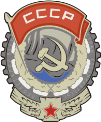 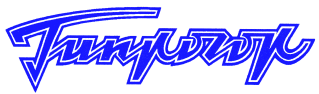 Заказчик: Администрация Дубовского района Ростовской областиМуниципальный контракт:№ 0158300052120000010-81 от 06 мая 2020 г.Проект внесения изменений в генеральные планы, правила землепользования и застройки сельских поселений Дубовского района Ростовской области в части подготовки сведений по координатному описанию границ населенных пунктов и сведений о границах территориальных зон в соответствии с Градостроительным кодексом РФ2 ЭТАП. Проведение работ по подготовке проекта внесения изменений в генеральные планы поселений Дубовского района Ростовской областиТом 1. Книга 13 Положение о территориальном планировании (корректировка). МО «Семичанское сельское поселение» Дубовского районаМосква 2020 годОткрытое акционерное общество «Российский институт градостроительства и инвестиционного развития «ГИПРОГОР»Заказчик: Администрация Дубовского района Ростовской областиМуниципальный контракт:№ 0158300052120000010-81 от 06 мая 2020 г.Проект внесения изменений в генеральные планы, правила землепользования и застройки сельских поселений Дубовского района Ростовской области в части подготовки сведений по координатному описанию границ населенных пунктов и сведений о границах территориальных зон в соответствии с Градостроительным кодексом РФ2 ЭТАП. Проведение работ по подготовке проекта внесения изменений в генеральные планы поселений Дубовского района Ростовской областиТом 1. Книга 13 Положение о территориальном планировании (корректировка). МО «Семичанское сельское поселение» Дубовского районаЗаместитель Генерального директора                                                            С.И. БычковРуководитель проекта                                                         Д.С. ТатарниковСОСТАВ ПРОЕКТАСписок исполнителей ОАО «ГИПРОГОР»ВВЕДЕНИЕВнесение изменений в генеральный план и правила землепользования и застройки МО «Семичанское сельское поселение» разрабатывается в составе работы, направленной на разработку предложений и рекомендаций по нормативно-правовому обеспечению и совершенствованию муниципального образования Дубовского района Ростовской области, и выполняется по заказу Администрации муниципального образования Дубовского района Ростовской области в соответствии с Муниципальным контрактом № 0158300052120000010-81 от 06 мая 2020 г. и с утверждённым Техническим заданием. Муниципальный контракт заключен между Администрацией Дубовского района Ростовской области, с одной стороны, и ОАО «Гипрогор» (г. Москва), с другой. Основанием для разработки являются Постановления Администрации Дубовского района Ростовской области от 30.12.2019 № 936 «О подготовке проектов внесения изменений в Генеральные планы сельских поселений Дубовского района Ростовской области» и от 30.12.2019 № 935 «О подготовке проектов внесения изменений в Правила землепользования и застройки сельских поселений Дубовского района Ростовской области». А также: Подпрограмма «Территориальное планирование и развитие территорий, в том числе для жилищного строительства» государственной программы «Территориальное планирование и обеспечение доступным и комфортным жильем населения Ростовской области», утвержденной постановлением Правительства Ростовской области от 17.10.2018 № 642; Муниципальная подпрограмма «Территориальное планирование и развитие территорий, в том числе для жилищного строительства» муниципальной программы «Территориальное планирование и обеспечение доступным и комфортным жильем населения Дубовского района» утвержденной постановлением Администрации Дубовского района от 11.12.2018 № 930.Генеральный план является градостроительным документом, определяющим в интересах населения и государства условия формирования среды жизнедеятельности, направления и границы развития территорий как внутри населённого пункта, так и на прилегающих территориях, установление и изменение границ населенного пункта, функциональное зонирование территорий, развитие инженерной, транспортной и социальной инфраструктур, градостроительные требования к сохранению объектов историко-культурного наследия и особо охраняемых природных территорий, экологическому и санитарному благополучию.Территориальное планирование осуществляется в соответствии с действующим федеральным и региональным законодательством, муниципальными правовыми актами и направлено на комплексное решение задач развития и решение вопросов местного значения как Семичанского сельского поселения,так и Дубовского района Ростовской области в целом. Цели работы:Внесение изменений в генеральные планы и правила землепользования и застройки муниципальных образований, в части корректировки и координатного описания линии границ населенных пунктов, а также корректировки и координатного описания линии границ территориальных зон, осуществляется с целью приведения документов территориального планирования и градостроительного зонирования в соответствие с действующим законодательством Российской Федерации.Основные задачи работы:1. Осуществить анализ документов территориального планирования, градостроительного зонирования, документов государственного фонда данных, полученных в результате проведения землеустройства, сведений Единого государственного реестра недвижимости (далее – ЕГРН), сведений и документов государственных картографо-геодезических фондов, материалов лесоустройства, иных предусмотренных законодательством документов и сведений на предмет:сопоставления и уточнения границ населенных пунктов со сведениями ЕГРН;уточнения перечня населенных пунктов, для которых требуется изменение границ;выявления факторов, препятствующих внесению сведений о местоположении границ населенных пунктов в ЕГРН. К данным факторам относится пересечение границ населенных пунктов, установленных генеральными планами муниципальных образований, с границами муниципальных образований, границами земельных участков, состоящих на государственном кадастровом учете, границами лесных участков и наличие реестровых ошибок в местоположении земельных участков и т.д.2. Разработать актуальную редакцию генеральных планов поселений, в целях корректировки границ населенных пунктов, входящих в состав соответствующего поселения, в том числе:привести описание и отображение объектов местного значения и функциональных зон в соответствие с Требованиями к описанию и отображению в документах территориального планирования объектов федерального значения, объектов регионального значения, объектов местного значения (утв. приказом Минэкономразвития России от 09.01.2018 № 10);привести содержание материалов генерального плана поселения в соответствие с частью 3 статьи 23 Градостроительного кодекса Российской Федерации; привести материалы генерального плана поселения в соответствие требованиями размещения в федеральной государственной информационной системе территориального планирования.3. Разработать актуальную редакцию Правил землепользования и застройки муниципального образования, в том числе:привести содержание правил землепользования и застройки сельских поселений в соответствие с частями 2, 4 статьи 30 ГрК РФ;привести границы территориальных зон согласно статье 34 ГрК РФ в соответствие:с функциональными зонами и параметрами их планируемого развития, определенных генеральным планом сельских поселений; с существующим землепользованием;привести виды и состав территориальных зон в соответствие со статьей 35 ГрК РФ;привести виды разрешенного использования земельных участков и объектов капитального строительства применительно к каждой территориальной зоне в соответствие с действующей редакцией Классификатора видов разрешенного использования земельных участков (утв. приказом Минэкономразвития России от 01.09.2014 № 540).4. Сформировать сведения, о границах населенных пунктов, входящих в состав поселения, сведений о границах территориальных зон поселения, необходимые для внесения их в Единый государственный реестр недвижимости.5. Обеспечить сопровождение (в том числе техническое) процедуры:проведения публичных слушаний/общественных обсуждений;утверждения новой редакции Генерального плана и Правил землепользования и застройки;размещения материалов градостроительных документов и сведений о координатном описании границ населенных пунктов в федеральной государственной информационной системе территориального планирования (далее – ФГИС ТП);передачи сведений о границах населенных пунктов и сведения о территориальных зонах в Единый государственный реестр недвижимости для осуществления кадастрового учета.Нормативно-правовая база Градостроительный кодекс Российской Федерации; Земельный кодекс Российской Федерации;Водный кодекс Российской Федерации;Лесной кодекс Российской Федерации;Федеральный закон от 29.12.2004 № 191-ФЗ «О введении в действие Градостроительного кодекса Российской Федерации;Федеральный закон Российской Федерации от 30.12.2015 № 431-ФЗ «О геодезии, картографии и пространственных данных и о внесении изменений в отдельные законодательные акты Российской Федерации»;Федеральный закон от 18.06.2001 № 78-ФЗ «О землеустройстве»;Федеральный закон от 24.07.2007 № 221-ФЗ «О кадастровой деятельности»;Федеральный закон от 13.07.2015 № 218-ФЗ «О государственной регистрации недвижимости»;Федеральный закон от 06.10.2003 № 131-ФЗ «Об общих принципах организации местного самоуправления в Российской Федерации»;Федеральный закон от 05.04.2013 № 44-ФЗ «О контрактной системе в сфере закупок товаров, работ, услуг для обеспечения государственных и муниципальных нужд»;Областной закон Ростовской области от 14.01.2008 № 853-ЗС «О градостроительной деятельности в Ростовской области»;Постановление Правительства РФ от 24.11.2016 № 1240 «Об установлении государственных систем координат, государственной системы высот и государственной гравиметрической системы»;Постановление Правительства РФ от 10.10.2013г. № 903 «О федеральной целевой программе «Развитие единой государственной системы регистрации прав и кадастрового учета недвижимости (2014 – 2019 годы)»;Постановление Правительства РФ от 31.12.2015 № 1532 «Об утверждении Правил предоставления документов, направляемых или предоставляемых в соответствии с частями 1, 3 – 13, 15 статьи 32 Федерального закона «О государственной регистрации недвижимости» в федеральный орган Исполнительной власти (его территориальные органы), уполномоченный Правительством Российской Федерации на осуществление государственного кадастрового учета, государственной регистрации прав, ведение Единого государственного реестра недвижимости и предоставление сведений, содержащихся в Едином государственном реестре недвижимости»;Распоряжение Правительства РФ от 30.11.2015 № 2444-р «Об утверждении комплексного плана мероприятий по внесению в государственный кадастр недвижимости сведений о границах между субъектами Российской Федерации, границах муниципальных образований и границах населенных пунктов в виде координатного описания»;Приказ Федеральной службы государственной регистрации, кадастра и картографии от 15.09.2016 № П/465 «О внесении изменений в приказ Федеральной службы государственной регистрации, кадастра и картографии от 01.08.2014 № П/369 «О реализации информационного взаимодействия при ведении государственного кадастра недвижимости в электронном виде»;Приказ Минэкономразвития России от 01.09.2014 № 540 «Об утверждении классификатора видов разрешенного использования земельных участков»;Приказ Минэкономразвития России от 21.07.2016 № 460 «Об утверждении порядка согласования проектов документов территориального планирования муниципальных образований, состава и порядка работы согласительной комиссии при согласовании проектов документов территориального планирования»;Приказ Минэкономразвития России от 28.07.2017 № 383 «Об утверждении Порядка установления местных систем координат»;Приказ Минэкономразвития России от 23.11.2018 № 650 «Об установлении формы графического описания местоположения границ населенных пунктов, территориальных зон, особо охраняемых природных территорий, зон с особыми условиями использования территории, формы текстового описания местоположения границ населенных пунктов, территориальных зон, требований к точности определения координат характерных точек границ населенных пунктов, территориальных зон, особо охраняемых природных территорий, зон с особыми условиями использования территории, формату электронного документа, содержащего сведения о границах населенных пунктов, территориальных зон, особо охраняемых природных территорий, зон с особыми условиями использования территории;ГОСТ 32453-2017 «Глобальные навигационные спутниковые системы. Системы координат. Методы преобразований координат определяемых точек» (введен в действие приказом Федерального агентства по техническому регулированию и метрологии от 12.09.2017 № 1055-ст);СП 42.13330.2016 «Градостроительство. Планировка и застройка городских и сельских поселений». Актуализированная редакция СНиП 2.07.01-89*;СП 30-102-99 «Планировка и застройка территории малоэтажного жилищного строительства» (приняты Постановлением Госстроя России от 30.12.1999 № 94);Методические рекомендации по разработке проектов генеральных планов поселений и городских округов» (утв. приказом Минрегиона РФ от 26.05.2011 № 244);Порядок согласования проектов документов территориального планирования муниципальных образований, состава и порядок работы согласительной комиссии при согласовании проектов документов территориального планирования (утв. приказом Минрегиона РФ от 21.07.2016 № 460);Технико-технологические требования к обеспечению взаимодействия федеральной государственной информационной системы территориального планирования с другими информационными системами (утв. приказом Минрегиона РФ от 02.04.2013 № 123);Инструкция о порядке проектирования и установления красных линий в городах и других поселениях Российской Федерации (РДС 30-201-98) (принята Постановлением Госстроя РФ от 06.04.1998 № 18-30);Требования к описанию и отображению в документах территориального планирования объектов федерального значения, объектов регионального значения, объектов местного значения (утв. приказом Минэкономразвития России от 09.01.2018 № 10);ГОСТ 19.101-77 «Виды программ и программных документов».ГОСТ 19.102 «Единая система программной документации. Стадии разработки».ГОСТ 19.503-79 «Руководство системного программиста. Требования к содержанию и оформлению (с Изменением № 1)».ГОСТ 34.601-90 «Автоматизированные системы. Стадии создания».ГОСТ 34.003-90 «Автоматизированные системы. Термины и определения».ГОСТ 34.602-89 «Техническое задание на создание автоматизированной системы».ГОСТ 34.201-89 «Виды, комплектность и обозначение документов при создании автоматизированных систем».ГОСТ 34.603-92 «Виды испытаний автоматизированных систем».Основные положения по аэрофотосъемке, выполняемой для создания и обновления топографических карт и планов, ГКИНП-09-32-80;Руководство по аэрофотосъемке в картографических целях» (РАФ-89), М., РИО ВТУ ГШ, 1989 г.;Инструкция по определению и обеспечению секретности топографо-геодезических, картографических, гравиметрических, аэросъемочных материалов и материалов космических съемок на территории СССР (СТГМ – 90) с требованиями дополнения ПАРО-90;Положение о местных системах координат Роснедвижимости на субъекты Российской Федерации, утвержденное Приказом Федерального агентства кадастра объектов недвижимости от 18 июня 2007 г. № П/0137;Приказ Минэкономразвития РФ от 19.10.2018 № 4с/МО «О внесении изменений в Перечень сведений, подлежащих засекречиванию, Минэкономразвития РФ, утвержденный приказом Минэкономразвития РФ от 27 февраля 2017 г. № 1с/МО».Планы и программы комплексного социально-экономического развития муниципального района (при наличии) и муниципальных образований (поселений) в составе муниципального района (при наличии).Иные законодательные акты, санитарные правила и нормы и другие документы, регулирующие градостроительную деятельность и земельные отношения.Цели и задачи территориального планированияЦелью разработки генерального плана Семичанского сельского поселения – как документа территориального планирования муниципального образования, является определение назначения территорий, исходя из совокупности социальных, экономических, экологических и иных факторов, в целях обеспечения устойчивого развития территорий, развития инженерной, транспортной и социальной инфраструктур, обеспечение учёта интересов граждан и их объединений.Градостроительная деятельность в соответствии с генеральным планом обеспечит безопасность и благоприятные условия жизнедеятельности человека, ограничит негативное воздействие хозяйственной и другой деятельности на окружающую среду и обеспечит охрану и рациональное использование природных ресурсов в интересах настоящего и будущего поколений.В соответствии с градостроительным Кодексом Российской Федерации Генеральный план определяет стратегию функционально-пространственного развития территорий сельского поселения и устанавливает перечень основных мероприятий по формированию благоприятной среды жизнедеятельности.Исходя из этого, основными задачами, решаемыми при разработке Генерального плана Семичанского сельского поселения, являются следующие:анализ внешних и внутренних факторов и предпосылок социально-экономического и пространственного развития сельского поселения;ориентации на внутренние ресурсы, а также на современный природный, экономический и социальный потенциалы;формирование социальной и транспортной инфраструктуры поселения, обеспечивающей максимум удобств для проживания и трудовой деятельности населения;повышение устойчивости природного комплекса.Выполнен анализ существующего положения, с учётом всех планировочных ограничений, определены отличительные особенности населённых пунктов – х. Семичный, х. Ленина, х. Яблочный, уникальность мест их расположения, проведена оценка их потенциальных возможностей для развития, выявлены направления и территории развития различных функциональных зон – селитебных, промышленных, рекреационных; выполнены расчёты перспективной численности населения, объёмов строительства и реконструкции. Определены пути совершенствования транспортной и инженерной инфраструктур поселения, возможности улучшения экологического состояния, а также первоочередные мероприятия реализации основных положений генерального плана.Генеральный план Семичанского сельского поселения Дубовского района содержит следующие положения, которые включают в себя цели и задачи территориального планирования: установлены зоны различного функционального назначения и ограничения на их использование;даны предложения:по установлению границ населенных пунктов;по установлению границ объектов градостроительной деятельности особого регулирования;по выделению территорий резерва для развития населенных пунктов;приняты решения по совершенствованию и развитию планировочной структуры;установлены:параметры развития и модернизации инженерной, транспортной, производственной, социальной инфраструктуры во взаимосвязи с развитием региональной и межселенной инфраструктур;границы территорий объектов культурного наследия и границы зон с особыми условиями использования территорий;предусмотрены меры:по защите территорий от воздействия чрезвычайных ситуаций природного и техногенного характера и мероприятия по гражданской обороне;по сохранению объектов историко-культурного и природного наследия;по улучшению экологической обстановки;Генеральным планом определены приоритетные направления развития сельского поселения с расчётным сроком реализации – 20 лет, а также намечены направления перспективного развития поселения. 1. Перечень планируемых объектов местного значения1.1. Сведения о видах, назначении, наименованиях и основных характеристиках планируемых объектов местного значения в области развития транспорта для осуществления полномочия «Создание условий для предоставления транспортных услуг населению и организация транспортного обслуживания в границах Семичанского сельского поселения1.2. Сведения о видах, назначении, наименованиях и основных характеристиках планируемых объектов местного значения в области образования, необходимые для осуществления полномочия «Организация предоставления общедоступного и бесплатного дошкольного начального общего, основного общего, среднего общего образования по основным общеобразовательным программам в муниципальных образовательных организациях (за исключением полномочий по финансовому обеспечению реализации основных общеобразовательных программ в соответствии с федеральными государственными образовательными стандартами), организация предоставления дополнительного образования детей в муниципальных образовательных организациях (за исключением дополнительного образования детей в муниципальных образовательных организациях (за исключением дополнительного образования детей, финансовое обеспечение которого осуществляется органами государственной власти субъекта Российской Федерации), создание условий для осуществления присмотра и ухода за детьми, содержания детей в муниципальных образовательных организациях, а также организациях отдыха детей в каникулярное время»1.3. Сведения о видах, назначении, наименованиях и основных характеристиках планируемых объектов местного значения в области ритуальных услуг, необходимых для осуществления иных полномочий1.4. Сведения о видах, назначении, наименованиях и основных характеристиках планируемых объектов местного значения в области инженерного обеспечения (электро-, тепло-, газо- и водоснабжения населения, водоотведения) и инженерной защиты территории от опасных природных процессов, орошения сельскохозяйственных земель для реализации иных полномочий1.4.1 Характеристики зон с особыми условиями использования территорий, установление которых требуется в связи с размещением объектов в области водоотведения1. Размер СЗЗ для канализационных очистных сооружений производительностью более 280 тыс. м3/сутки, а также при принятии новых технологий очистки сточных вод и обработки осадка, следует устанавливать в соответствии с требованиями п. 4.8. настоящего нормативного документа.2. Для полей фильтрации площадью до 0,5 га для полей орошения коммунального типа площадью до 1,0 га для сооружений механической и биологической очистки сточных вод производительностью до 50 м3/сутки, СЗЗ следует принимать размером 100 м.3. Для полей подземной фильтрации пропускной способностью до 15 м3/сутки размер СЗЗ следует принимать размером 50 м.4. Размер СЗЗ от сливных станций следует принимать 300 м.5. Размер СЗЗ от очистных сооружений поверхностного стока открытого типа до жилой территории следует принимать 100 м, закрытого типа - 50 м.6. От очистных сооружений и насосных станций производственной канализации, не расположенных на территории промышленных предприятий, как при самостоятельной очистке и перекачке производственных сточных вод, так и при совместной их очистке с бытовыми, размер СЗЗ следует принимать такими же, как для производств, от которых поступают сточные воды, но не менее указанных в табл. выше.7. Размер СЗЗ от снеготаялок и снегосплавных пунктов до жилой территории следует принимать 100 м.2. Перечень планируемых объектов федерального значения**Планируемые объекты федерального значения отображаются в информационных целях и не являются утверждаемыми. Планируемые объекты федерального значения не предусмотрены.3. Перечень планируемых объектов регионального значения**3.1. Сведения о видах, назначении, наименованиях и основных характеристиках планируемых объектов регионального значения в области инженерного обеспечения (электро-, тепло-, газо- и водоснабжения населения, водоотведения) и инженерной защиты территории от опасных природных процессов, орошения сельскохозяйственных земель для реализации иных полномочий**Планируемые объекты регионального значения отображаются в информационных целях и не являются утверждаемыми3.2. Характеристики зон с особыми условиями использования территорий, установление которых требуется в связи с размещением объектов в области трубопроводного транспорта и газоснабженияРазмещение объектов трубопроводного транспорта требует установления зон с особыми условиями использования территорий, к которым относятся охранные зоны и санитарно-защитные зоны.В целях обеспечения сохранности, создания нормальных условий эксплуатации и предотвращения несчастных случаев на магистральных трубопроводах в соответствии с правилами охраны магистральных трубопроводов устанавливаются охранные зоны магистральных газопроводов:вдоль трасс трубопроводов, транспортирующих нефть, природный газ, нефтепродукты, нефтяной и искусственный углеводородные газы, - в виде участка земли, ограниченного условными линиями, проходящими в 25 метрах от оси трубопровода с каждой стороны;вдоль трасс трубопроводов, транспортирующих сжиженные углеводородные газы, нестабильные бензин и конденсат, - в виде участка земли, ограниченного условными линиями, проходящими в 100 метрах от оси трубопровода с каждой стороны;вдоль трасс многониточных трубопроводов - в виде участка земли, ограниченного условными линиями, проходящими на указанных выше расстояниях от осей крайних трубопроводов;вдоль подводных переходов - в виде участка водного пространства от водной поверхности до дна, заключенного между параллельными плоскостями, отстоящими от осей крайних ниток переходов на 100 метров с каждой стороны;вокруг емкостей для хранения и разгазирования конденсата, земляных амбаров для аварийного выпуска продукции - в виде участка земли, ограниченного замкнутой линией, отстоящей от границ территорий указанных объектов на 50 метров во все стороны;вокруг технологических установок подготовки продукции к транспорту, головных и промежуточных перекачивающих и наливных насосных станций, резервуарных парков, компрессорных и газораспределительных станций, узлов измерения продукции, наливных и сливных эстакад, станций подземного хранения газа, пунктов подогрева нефти, нефтепродуктов - в виде участка земли, ограниченного замкнутой линией, отстоящей от границ территорий указанных объектов на 100 метров во все стороны.В соответствии с Правилами охраны газораспределительных сетей, утвержденными постановлением Правительства Российской Федерации от 20 ноября 2000 г. № 878 "Об утверждении Правил охраны газораспределительных сетей", для указанных сетей газораспределения устанавливаются следующие охранные зоны:вдоль трасс наружных газопроводов - в виде территории, ограниченной условными линиями, проходящими на расстоянии 2 метров с каждой стороны газопровода;вдоль трасс подземных газопроводов из полиэтиленовых труб при использовании медного провода для обозначения трассы газопровода в виде территории, ограниченной условными линиями, проходящими на расстоянии 3 метров от газопровода со стороны провода и 2 метров - с противоположной стороны;вдоль трасс наружных газопроводов на вечномерзлых грунтах независимо от материала труб - в виде территории, ограниченной условными линиями, проходящими на расстоянии 10 метров с каждой стороны газопровода;вокруг отдельно стоящих газорегуляторных пунктов - в виде территории, ограниченной замкнутой линией, проведенной на расстоянии 10 метров от границ этих объектов. Для газорегуляторных пунктов, пристроенных к зданиям, охранная зона не регламентируется;вдоль подводных переходов газопроводов через судоходные и сплавные реки, озера, водохранилища, каналы - в виде участка водного пространства от водной поверхности до дна, заключенного между параллельными плоскостями, отстоящими на 100 метров с каждой стороны газопровода;вдоль трасс межпоселковых газопроводов, проходящих по лесам и древесно-кустарниковой растительности, - в виде просек шириной 6 метров, по 3 метра с каждой стороны газопровода. Для надземных участков газопроводов расстояние от деревьев до трубопровода должно быть не менее высоты деревьев в течение всего срока эксплуатации газопровода.В соответствии с требованиями санитарно-эпидемиологических правил и нормативов предусматривается установление санитарных разрывов (санитарных полос отчуждения) для магистральных трубопроводов, которые определяются минимальными расстояниями от магистральных трубопроводов до смежных зданий, строений и сооружений: от магистральных нефтепроводов до городов, поселков и отдельных малоэтажных жилищ:при диаметре до 300 мм - от 50 до 75 метров; при диаметре 300 мм - 600 мм - от 50 до 100 метров;при диаметре 600 мм - 1000 мм - от 75 до 150 метров;при диаметре 1000 мм - 1400 мм - от 100 до 200 метров;от магистральных нефтепроводов до гидротехнических сооружений в размере 300 метров, а до водозаборов - 3000 метров;от магистральных нефтепроводов, предназначенных для транспортировки нефти с высокими коррозирующими свойствами, от продуктопроводов, транспортирующих высокотоксичные, раздражающие газы и жидкости, определяются на основе расчетов в каждом конкретном случае при обязательном увеличении размеров не менее чем в 3 раза;от наземных магистральных газопроводов, не содержащих сероводород, до городов и других населенных пунктов, коллективных садов и дачных поселков, тепличных комбинатов, отдельных общественных зданий с массовым скоплением людей, отдельных малоэтажных зданий, сельскохозяйственных полей и пастбищ, а также полевых станов:для трубопроводов 1 класса:при диаметре до 300 мм - от 75 до 100 метров;при диаметре 300 мм - 600 мм - от 125 до 150 метров;при диаметре 600 мм - 800 мм - от 150 до 200 метров;при диаметре 800 мм - 1000 мм - от 200 до 250 метров;при диаметре 1000 мм - 1200 мм - от 250 до 300 метров;при диаметре более 1200 мм - от 300 до 350 метров;для трубопроводов 2 класса:при диаметре до 300 мм - 75 метров;при диаметре свыше 300 мм - от 100 до 125 метров;от наземных магистральных газопроводов, не содержащих сероводород, до магистральных оросительных каналов, рек, водоемов и водозаборных сооружений - 25 метров;от магистральных трубопроводов, предназначенных для транспортировки сжиженных углеводородных газов, до городов, населенных пунктов, дачных поселков и сельскохозяйственных угодий (санитарные полосы отчуждения):при диаметре до 150 мм - от 100 до 150 метров;при диаметре 150 - 300 мм - от 175 до 250 метров;при диаметре 300 - 500 мм - от 350 до 500 метров;при диаметре 500 - 1000 мм - от 800 до 1000 метров.Рекомендуемые минимальные расстояния при наземной прокладке магистральных трубопроводов, предназначенных для транспортировки сжиженных углеводородных газов, увеличиваются в 2 раза для I класса и в 1,5 раза для II класса.Рекомендуемые минимальные расстояния магистральных газопроводов, транспортирующих природный газ с высокими коррозирующими свойствами, определяются на основе расчетов в каждом конкретном случае, а также по опыту эксплуатации, но не менее 2 километров.4. Параметры функциональных зон, а также сведения о планируемых для размещения в них объектах федерального значения, объектах регионального значения, объектах местного значения, за исключением линейных объектовПриложение. Описание местоположения границОПИСАНИЕ МЕСТОПОЛОЖЕНИЯ ГРАНИЦГраница населенного пункта х. Ленина_______________________________________________________________________________________
(наименование объекта местоположение границ, которого описано (далее - объект))Раздел 1Раздел 2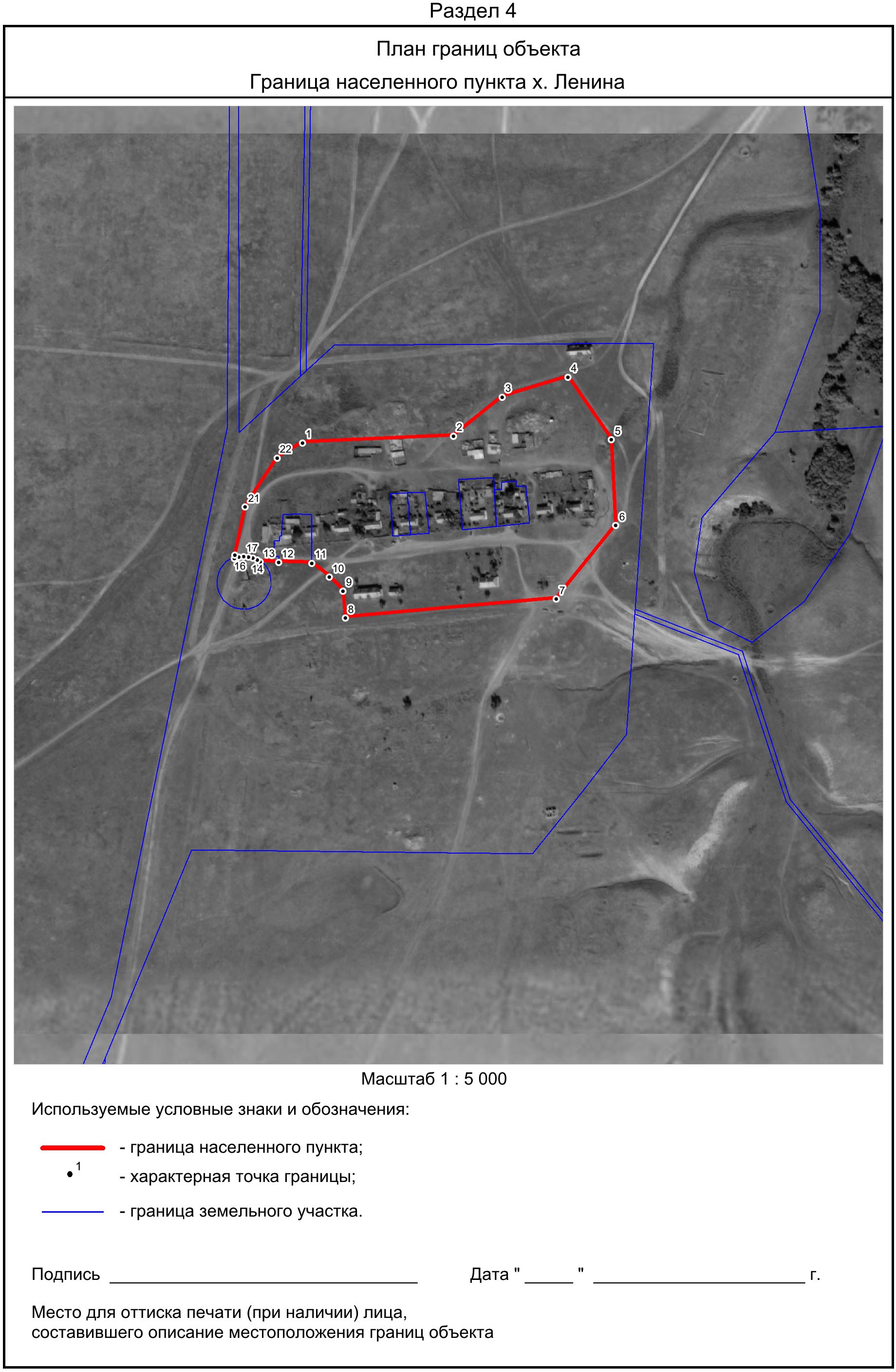 ОПИСАНИЕ МЕСТОПОЛОЖЕНИЯ ГРАНИЦГраница населенного пункта х. Семичный_______________________________________________________________________________________
(наименование объекта местоположение границ, которого описано (далее - объект))Раздел 1Раздел 2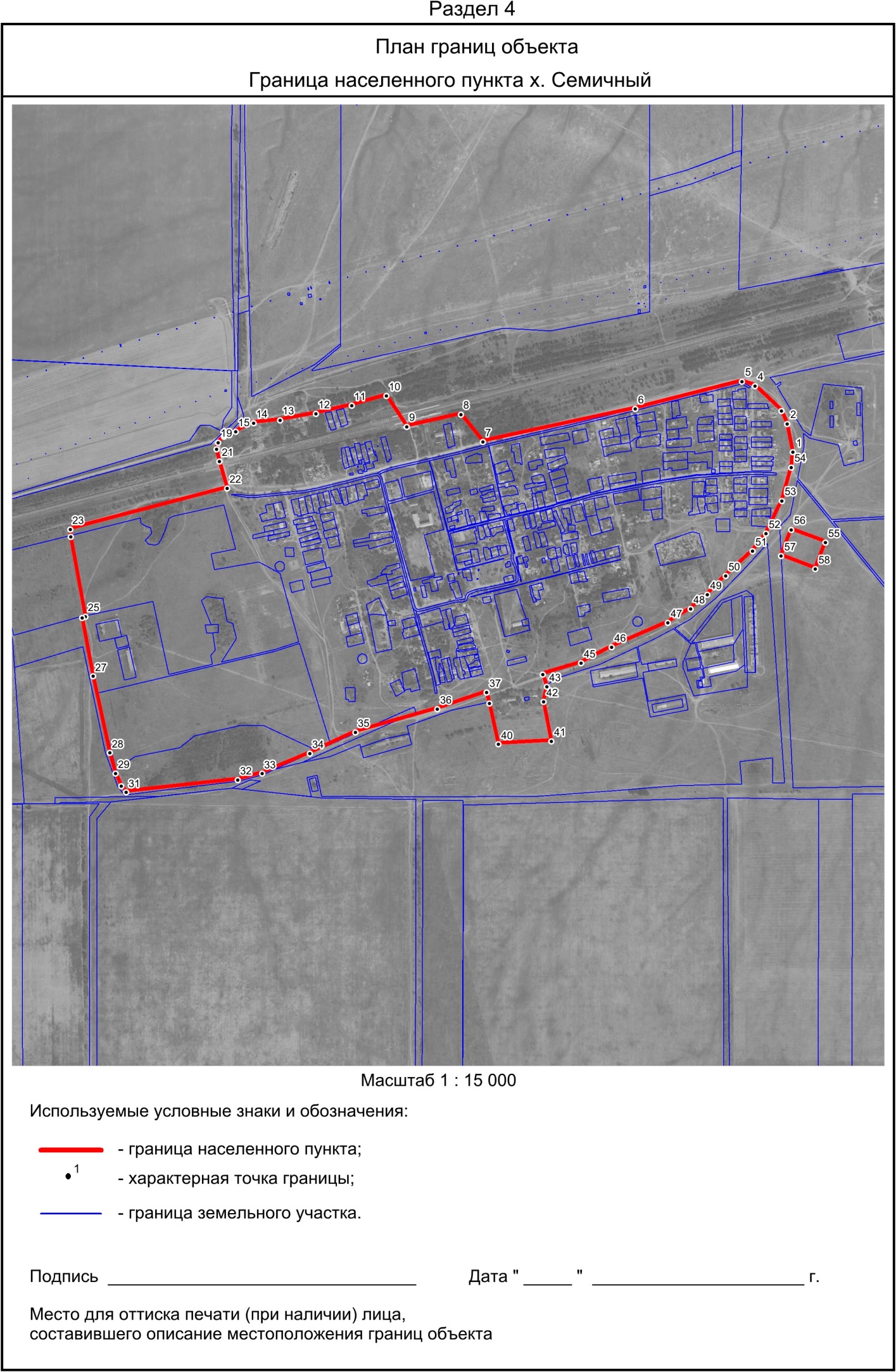 ОПИСАНИЕ МЕСТОПОЛОЖЕНИЯ ГРАНИЦГраница населенного пункта х. Яблочный_______________________________________________________________________________________
(наименование объекта местоположение границ, которого описано (далее - объект))Раздел 1Раздел 2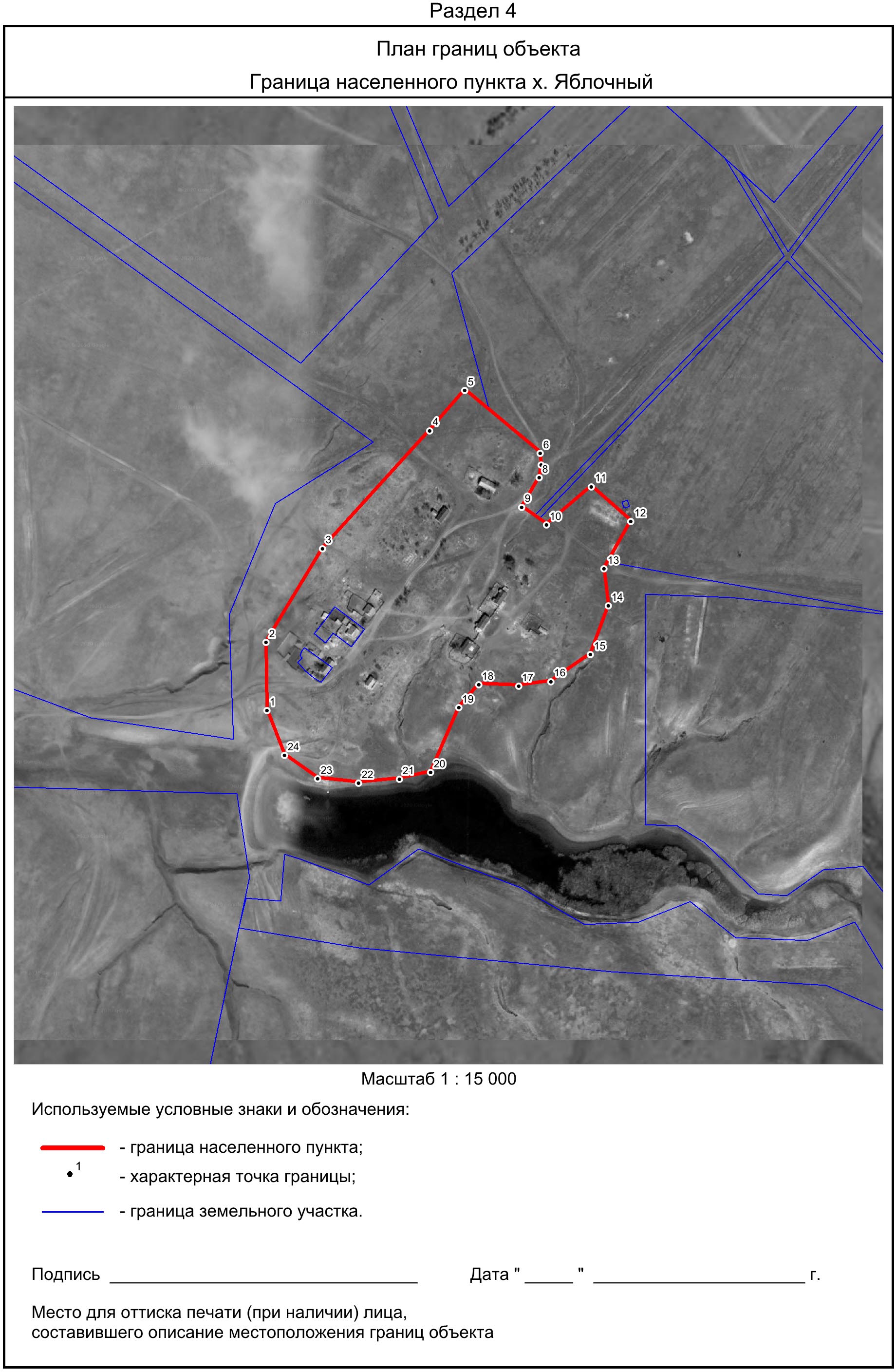 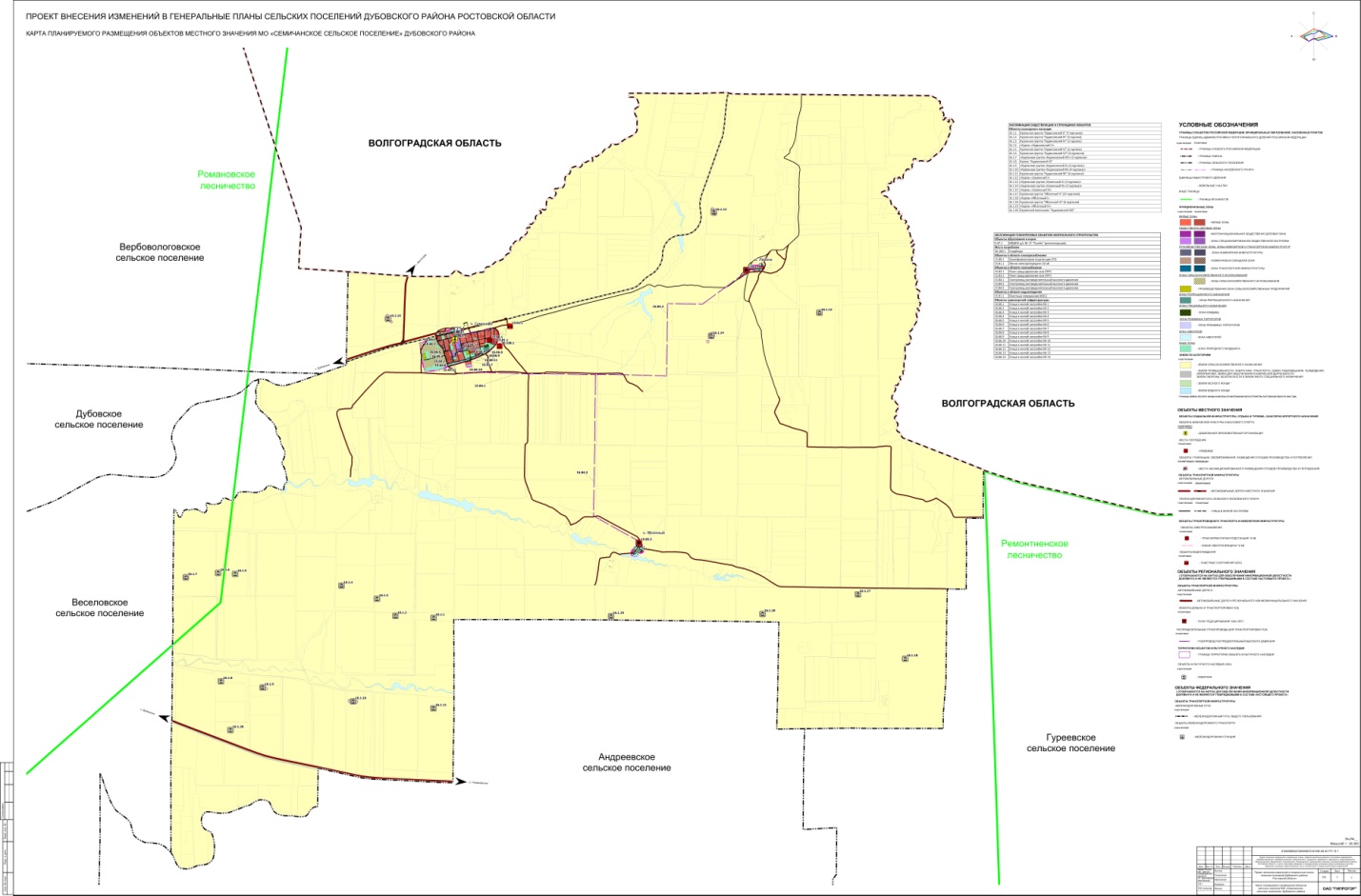 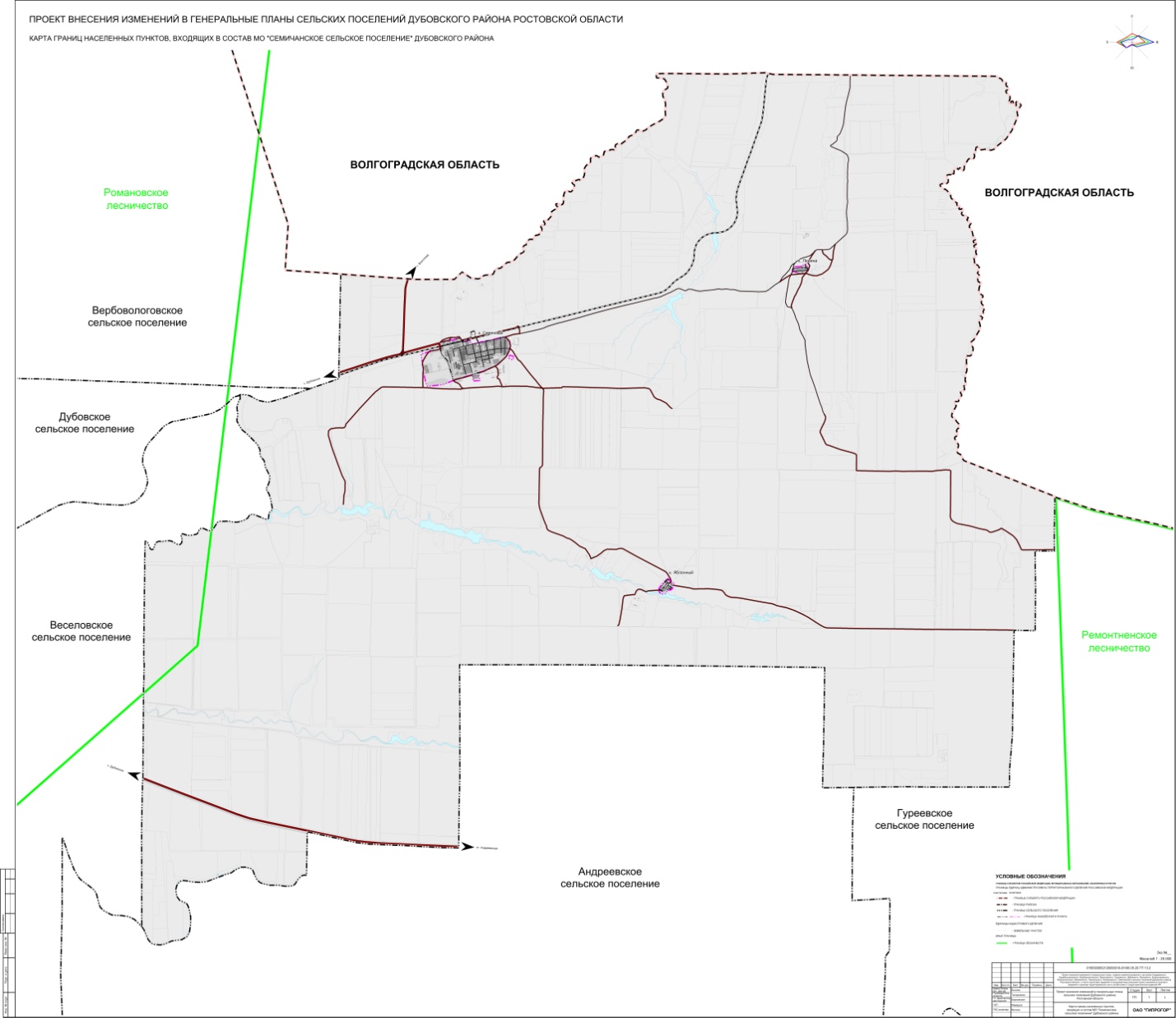 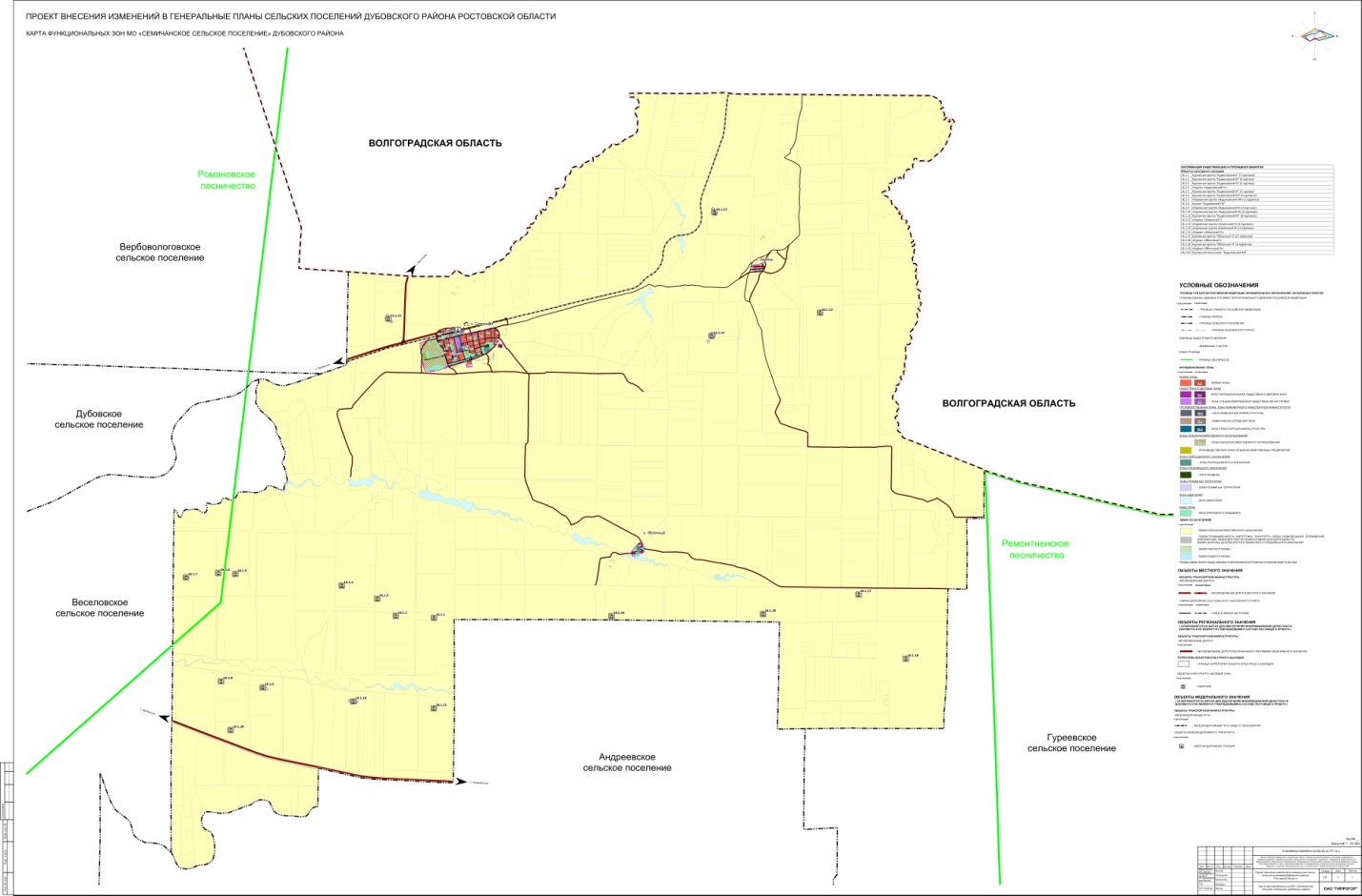 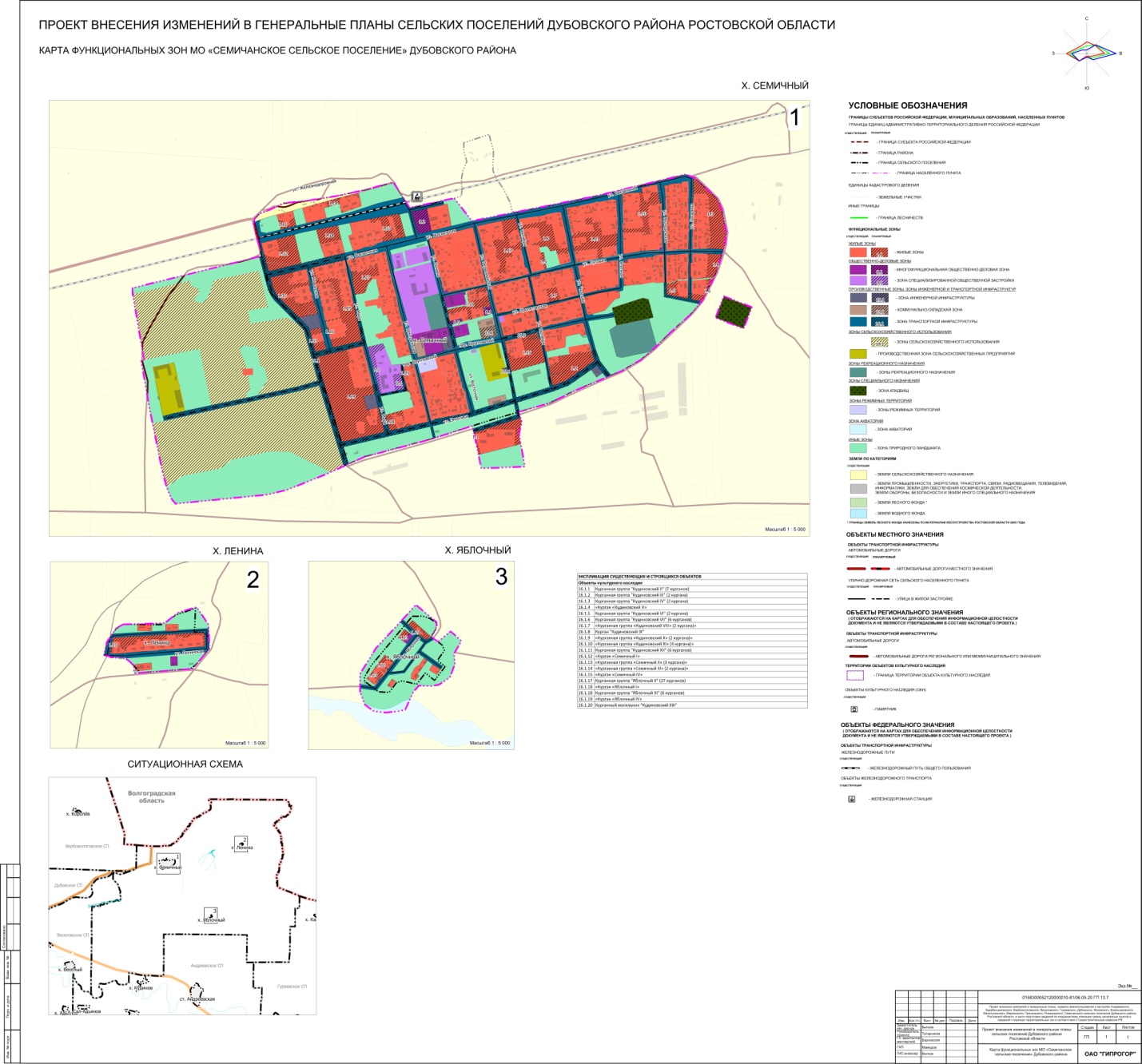 Состав материалов 2 этапа. Проведение работ по подготовке проекта внесения изменений в генеральные планы поселений Дубовского района Ростовской области№Название чертежа(документа)Формат, грифПоложение о территориальном планировании (корректировка). Материалы по обоснованию (описанием вносимых изменений с обоснованием)МО «Андреевское сельское поселение» Дубовского районаТекстовые материалыТекстовые материалыТекстовые материалыТом 1. Книга 1 Положение о территориальном планировании (корректировка). МО «Андреевское сельское поселение» Дубовского района*.docx, *.pdfГрафические материалыЛист ГП 1.1. Карта планируемого размещения объектов местного значения МО «Андреевское сельское поселение» Дубовского района. Масштаб 1:25 000mid/mif, jpegЛист ГП 1.2. Карта границ населенных пунктов, входящих в состав МО «Андреевское сельское поселение» Дубовского района. Масштаб 1:25 000mid/mif, jpegЛист ГП 1.3. Карта функциональных зон МО «Андреевское сельское поселение» Дубовского района. Масштаб 1:25 000mid/mif, jpegЛист ГП 1.5. Карта планируемого размещения объектов местного значения МО «Андреевское сельское поселение» Дубовского района. Фрагменты МО в масштабе 1:5 000 применительно к территории каждого населенного пунктаmid/mif, jpegЛист ГП 1.6. Карта границ населенных пунктов, входящих в состав МО «Андреевское сельское поселение» Дубовского района. Фрагменты МО в масштабе 1:5 000 применительно к территории каждого населенного пунктаmid/mif, jpegЛист ГП 1.7. Карта функциональных зон МО «Андреевское сельское поселение» Дубовского района. Фрагменты МО в масштабе 1:5 000 применительно к территории каждого населенного пунктаmid/mif, jpegМатериалы по обоснованиюТекстовые материалыТом 2. Книга 1 Пояснительная записка с описанием вносимых изменений в генеральный план поселения, включающая соответствующие обосновывающие материалы, в том числе баланс территорий. МО «Андреевское сельское поселение» Дубовского района*.docx, *.pdfГрафические материалыЛист ГП 1.4. Карта современного использования территории МО «Андреевское сельское поселение» Дубовского района. Масштаб 1:25 000mid/mif, jpegЛист ГП 1.8. Карта современного использования территории МО «Андреевское сельское поселение» Дубовского района. Фрагменты МО в масштабе 1:5 000 применительно к территории каждого населенного пунктаmid/mif, jpegМО «Барабанщиковское сельское поселение» Дубовского районаТекстовые материалыТом 1. Книга 2 Положение о территориальном планировании (корректировка). МО «Барабанщиковское сельскоепоселение» Дубовского района*.docx, *.pdfГрафические материалыЛист ГП 2.1. Карта планируемого размещения объектов местного значения МО «Барабанщиковское сельскоепоселение» Дубовского района. Масштаб 1:25 000mid/mif, jpegЛист ГП 2.2. Карта границ населенных пунктов, входящих в состав МО «Барабанщиковское сельскоепоселение» Дубовского района. Масштаб 1:25 000mid/mif, jpegЛист ГП 2.3. Карта функциональных зон МО «Барабанщиковское сельскоепоселение» Дубовского района. Масштаб 1:25 000mid/mif, jpegЛист ГП 2.5. Карта планируемого размещения объектов местного значения МО «Барабанщиковское сельскоепоселение» Дубовского района. Фрагменты МО в масштабе 1:5 000 применительно к территории каждого населенного пунктаmid/mif, jpegЛист ГП 2.6. Карта границ населенных пунктов, входящих в состав МО «Барабанщиковское сельскоепоселение» Дубовского района. Фрагменты МО в масштабе 1:5 000 применительно к территории каждого населенного пунктаmid/mif, jpegЛист ГП 2.7. Карта функциональных зон МО «Барабанщиковское сельскоепоселение» Дубовского района. Фрагменты МО в масштабе 1:5 000 применительно к территории каждого населенного пунктаmid/mif, jpegМатериалы по обоснованиюТекстовые материалыТом 2. Книга 2 Пояснительная записка с описанием вносимых изменений в генеральный план поселения, включающая соответствующие обосновывающие материалы, в том числе баланс территорий. МО «Барабанщиковское сельскоепоселение» Дубовского района*.docx, *.pdfГрафические материалыЛист ГП 2.4. Карта современного использования территории МО «Барабанщиковское сельскоепоселение» Дубовского района. Масштаб 1:25 000mid/mif, jpegЛист ГП 2.8. Карта современного использования территории МО «Барабанщиковское сельскоепоселение» Дубовского района. Фрагменты МО в масштабе 1:5 000 применительно к территории каждого населенного пунктаmid/mif, jpegМО «Вербовологовское сельское поселение» Дубовского районаТекстовые материалыТом 1. Книга 3 Положение о территориальном планировании (корректировка). МО «Вербовологовское сельское поселение» Дубовского района*.docx, *.pdfГрафические материалыЛист ГП 3.1. Карта планируемого размещения объектов местного значения МО «Вербовологовское сельское поселение» Дубовского района. Масштаб 1:25 000mid/mif, jpegЛист ГП 3.2. Карта границ населенных пунктов, входящих в состав МО «Вербовологовское сельское поселение» Дубовского района. Масштаб 1:25 000mid/mif, jpegЛист ГП 3.3 Карта функциональных зон МО «Вербовологовское сельское поселение» Дубовского района. Масштаб 1:25 000mid/mif, jpegЛист ГП 3.5. Карта планируемого размещения объектов местного значения МО «Вербовологовское сельское поселение» Дубовского района. Фрагменты МО в масштабе 1:5 000 применительно к территории каждого населенного пунктаmid/mif, jpegЛист ГП 3.6. Карта границ населенных пунктов, входящих в состав МО «Вербовологовское сельское поселение» Дубовского района. Фрагменты МО в масштабе 1:5 000 применительно к территории каждого населенного пунктаmid/mif, jpegЛист ГП 3.7 Карта функциональных зон МО «Вербовологовское сельское поселение» Дубовского района. Фрагменты МО в масштабе 1:5 000 применительно к территории каждого населенного пунктаmid/mif, jpegМатериалы по обоснованиюТекстовые материалыТом 2. Книга 3 Пояснительная записка с описанием вносимых изменений в генеральный план поселения, включающая соответствующие обосновывающие материалы, в том числе баланс территорий. МО «Вербовологовское сельское поселение» Дубовского района*.docx, *.pdfГрафические материалыЛист ГП 3.4. Карта современного использования территории МО «Вербовологовское сельское поселение» Дубовского района. Масштаб 1:25 000mid/mif, jpegЛист ГП 3.8. Карта современного использования территории МО «Вербовологовское сельское поселение» Дубовского района. Масштаб 1:5 000mid/mif, jpegМО «Веселовское сельское поселение» Дубовского районаТекстовые материалыТом 1. Книга 4 Положение о территориальном планировании (корректировка). МО «Веселовское сельское поселение» Дубовского района*.docx, *.pdfГрафические материалыЛист ГП 4.1. Карта планируемого размещения объектов местного значения МО «Веселовское сельское поселение» Дубовского района. Масштаб 1:25 000mid/mif, jpegЛист ГП 4.2. Карта границ населенных пунктов, входящих в состав МО «Веселовское сельское поселение» Дубовского района. Масштаб 1:25 000mid/mif, jpegЛист ГП 4.3. Карта функциональных зон МО «Веселовское сельское поселение» Дубовского района. Масштаб 1:25 000mid/mif, jpegЛист ГП 4.5. Карта планируемого размещения объектов местного значения МО «Веселовское сельское поселение» Дубовского района. Фрагменты МО в масштабе 1:5 000 применительно к территории каждого населенного пунктаmid/mif, jpegЛист ГП 4.6. Карта границ населенных пунктов, входящих в состав МО «Веселовское сельское поселение» Дубовского района. Фрагменты МО в масштабе 1:5 000 применительно к территории каждого населенного пунктаmid/mif, jpegЛист ГП 4.7. Карта функциональных зон МО «Веселовское сельское поселение» Дубовского района. Фрагменты МО в масштабе 1:5 000 применительно к территории каждого населенного пунктаmid/mif, jpegМатериалы по обоснованиюТекстовые материалыТом 2. Книга 4 Пояснительная записка с описанием вносимых изменений в генеральный план поселения, включающая соответствующие обосновывающие материалы, в том числе баланс территорий. МО «Веселовское сельское поселение» Дубовского района*.docx, *.pdfГрафические материалыЛист ГП 4.4. Карта современного использования территории МО «Веселовское сельское поселение» Дубовского района. Масштаб 1:25 000mid/mif, jpegЛист ГП 4.8. Карта современного использования территории МО «Веселовское сельское поселение» Дубовского района. Фрагменты МО в масштабе 1:5 000 применительно к территории каждого населенного пунктаmid/mif, jpegМО «Гуреевское сельское поселение» Дубовского районаТекстовые материалыТом 1. Книга 5 Положение о территориальном планировании (корректировка). МО «Гуреевское сельское поселение» Дубовского района*.docx, *.pdfГрафические материалыЛист ГП 5.1. Карта планируемого размещения объектов местного значения МО «Гуреевское сельское поселение» Дубовского района. Масштаб 1:25 000mid/mif, jpegЛист ГП 5.2. Карта границ населенных пунктов, входящих в состав МО «Гуреевское сельское поселение» Дубовского района. Масштаб 1:25 000mid/mif, jpegЛист ГП 5.3. Карта функциональных зон МО «Гуреевское сельское поселение» Дубовского района. Масштаб 1:25 000mid/mif, jpegЛист ГП 5.5. Карта планируемого размещения объектов местного значения МО «Гуреевское сельское поселение» Дубовского района. Фрагменты МО в масштабе 1:5 000 применительно к территории каждого населенного пунктаmid/mif, jpegЛист ГП 5.6. Карта границ населенных пунктов, входящих в состав МО «Гуреевское сельское поселение» Дубовского района. Фрагменты МО в масштабе 1:5 000 применительно к территории каждого населенного пунктаmid/mif, jpegЛист ГП 5.7. Карта функциональных зон МО «Гуреевское сельское поселение» Дубовского района. Фрагменты МО в масштабе 1:5 000 применительно к территории каждого населенного пунктаmid/mif, jpegМатериалы по обоснованиюТекстовые материалыТом 2. Книга 5 Пояснительная записка с описанием вносимых изменений в генеральный план поселения, включающая соответствующие обосновывающие материалы, в том числе баланс территорий. МО «Гуреевское сельское поселение» Дубовского района*.docx, *.pdfГрафические материалыЛист ГП 5.4. Карта современного использования территории МО «Гуреевское сельское поселение» Дубовского района. Масштаб 1:25 000mid/mif, jpegЛист ГП 5.8. Карта современного использования территории МО «Гуреевское сельское поселение» Дубовского района. Фрагменты МО в масштабе 1:5 000 применительно к территории каждого населенного пунктаmid/mif, jpegМО «Дубовское сельское поселение» Дубовского районаТекстовые материалыТом 1. Книга 6 Положение о территориальном планировании (корректировка). МО «Дубовское сельское поселение» Дубовского района*.docx, *.pdfГрафические материалыЛист ГП 6.1. Карта планируемого размещения объектов местного значения МО «Дубовское сельское поселение» Дубовского района. Масштаб 1:25 000mid/mif, jpegЛист ГП 6.2. Карта границ населенных пунктов, входящих в состав МО «Дубовское сельское поселение» Дубовского района. Масштаб 1:25 000mid/mif, jpegЛист ГП 6.3. Карта функциональных зон МО «Дубовское сельское поселение» Дубовского района. Масштаб 1:25 000mid/mif, jpegЛист ГП 6.5. Карта планируемого размещения объектов местного значения МО «Дубовское сельское поселение» Дубовского района. Фрагменты МО в масштабе 1:5 000 применительно к территории каждого населенного пунктаmid/mif, jpegЛист ГП 6.6. Карта границ населенных пунктов, входящих в состав МО «Дубовское сельское поселение» Дубовского района. Фрагменты МО в масштабе 1:5 000 применительно к территории каждого населенного пунктаmid/mif, jpegЛист ГП 6.7. Карта функциональных зон МО «Дубовское сельское поселение» Дубовского района. Фрагменты МО в масштабе 1:5 000 применительно к территории каждого населенного пунктаmid/mif, jpegМатериалы по обоснованиюТекстовые материалыТом 2. Книга 6 Пояснительная записка с описанием вносимых изменений в генеральный план поселения, включающая соответствующие обосновывающие материалы, в том числе баланс территорий. МО «Дубовское сельское поселение» Дубовского района*.docx, *.pdfГрафические материалыЛист ГП 6.4. Карта современного использования территории МО «Дубовское сельское поселение» Дубовского района. Масштаб 1:25 000mid/mif, jpegЛист ГП 6.8. Карта современного использования территории МО «Дубовское сельское поселение» Дубовского района. Фрагменты МО в масштабе 1:5 000 применительно к территории каждого населенного пунктаmid/mif, jpegМО «Жуковское сельское поселение» Дубовского районаТекстовые материалыТом 1. Книга 7 Положение о территориальном планировании (корректировка). МО «Жуковское сельское поселение» Дубовского района*.docx, *.pdfГрафические материалыЛист ГП 7.1. Карта планируемого размещения объектов местного значения МО «Жуковское сельское поселение» Дубовского района. Масштаб 1:25 000mid/mif, jpegЛист ГП 7.2. Карта границ населенных пунктов, входящих в состав МО «Жуковское сельское поселение» Дубовского района. Масштаб 1:25 000mid/mif, jpegЛист ГП 7.3. Карта функциональных зон МО «Жуковское сельское поселение» Дубовского района. Масштаб 1:25 000mid/mif, jpegЛист ГП 7.5. Карта планируемого размещения объектов местного значения МО «Жуковское сельское поселение» Дубовского района. Фрагменты МО в масштабе 1:5 000 применительно к территории каждого населенного пунктаmid/mif, jpegЛист ГП 7.6. Карта границ населенных пунктов, входящих в состав МО «Жуковское сельское поселение» Дубовского района. Фрагменты МО в масштабе 1:5 000 применительно к территории каждого населенного пунктаmid/mif, jpegЛист ГП 7.7. Карта функциональных зон МО «Жуковское сельское поселение» Дубовского района. Фрагменты МО в масштабе 1:5 000 применительно к территории каждого населенного пунктаmid/mif, jpegМатериалы по обоснованиюТекстовые материалыТом 2. Книга 7 Пояснительная записка с описанием вносимых изменений в генеральный план поселения, включающая соответствующие обосновывающие материалы, в том числе баланс территорий. МО «Жуковское сельское поселение» Дубовского района*.docx, *.pdfГрафические материалыЛист ГП 7.4. Карта современного использования территории МО «Жуковское сельское поселение» Дубовского района. Масштаб 1:25 000mid/mif, jpegЛист ГП 7.8. Карта современного использования территории МО «Жуковское сельское поселение» Дубовского района. Фрагменты МО в масштабе 1:5 000 применительно к территории каждого населенного пунктаmid/mif, jpegМО «Комиссаровское сельское поселение» Дубовского районаТекстовые материалыТом 1. Книга 8 Положение о территориальном планировании (корректировка). МО «Комиссаровское сельское поселение» Дубовского района*.docx, *.pdfГрафические материалыЛист ГП 8.1. Карта планируемого размещения объектов местного значения МО «Комиссаровское сельское поселение» Дубовского района. Масштаб 1:25 000mid/mif, jpegЛист ГП 8.2. Карта границ населенных пунктов, входящих в состав МО «Комиссаровское сельское поселение» Дубовского района. Масштаб 1:25 000mid/mif, jpegЛист ГП 8.3. Карта функциональных зон МО «Комиссаровское сельское поселение» Дубовского района. Масштаб 1:25 000mid/mif, jpegЛист ГП 8.5. Карта планируемого размещения объектов местного значения МО «Комиссаровское сельское поселение» Дубовского района. Фрагменты МО в масштабе 1:5 000 применительно к территории каждого населенного пунктаmid/mif, jpegЛист ГП 8.6. Карта границ населенных пунктов, входящих в состав МО «Комиссаровское сельское поселение» Дубовского района. Фрагменты МО в масштабе 1:5 000 применительно к территории каждого населенного пунктаmid/mif, jpegЛист ГП 8.7. Карта функциональных зон МО «Комиссаровское сельское поселение» Дубовского района. Фрагменты МО в масштабе 1:5 000 применительно к территории каждого населенного пунктаmid/mif, jpegМатериалы по обоснованиюТекстовые материалыТом 2. Книга 8 Пояснительная записка с описанием вносимых изменений в генеральный план поселения, включающая соответствующие обосновывающие материалы, в том числе баланс территорий. МО «Комиссаровское сельское поселение» Дубовского района*.docx, *.pdfГрафические материалыЛист ГП 8.4. Карта современного использования территорииМО «Комиссаровское сельское поселение» Дубовского района. Масштаб 1:25 000mid/mif, jpegЛист ГП 8.8. Карта современного использования территорииМО «Комиссаровское сельское поселение» Дубовского района. Фрагменты МО в масштабе 1:5 000 применительно к территории каждого населенного пунктаmid/mif, jpegМО «Малолученское сельское поселение» Дубовского районаТекстовые материалыТом 1. Книга 9 Положение о территориальном планировании (корректировка). МО «Малолученское сельское поселение» Дубовского района*.docx, *.pdfГрафические материалыЛист ГП 9.1. Карта планируемого размещения объектов местного значения МО «Малолученское сельское поселение» Дубовского района. Масштаб 1:25 000mid/mif, jpegЛист ГП 9.2. Карта границ населенных пунктов, входящих в состав МО «Малолученское сельское поселение» Дубовского района. Масштаб 1:25 000mid/mif, jpegЛист ГП 9.3. Карта функциональных зон МО «Малолученское сельское поселение» Дубовского района. Масштаб 1:25 000mid/mif, jpegЛист ГП 9.5. Карта планируемого размещения объектов местного значения МО «Малолученское сельское поселение» Дубовского района. Фрагменты МО в масштабе 1:5 000 применительно к территории каждого населенного пунктаmid/mif, jpegЛист ГП 9.6. Карта границ населенных пунктов, входящих в состав МО «Малолученское сельское поселение» Дубовского района. Фрагменты МО в масштабе 1:5 000 применительно к территории каждого населенного пунктаmid/mif, jpegЛист ГП 9.7. Карта функциональных зон МО «Малолученское сельское поселение» Дубовского района. Фрагменты МО в масштабе 1:5 000 применительно к территории каждого населенного пунктаmid/mif, jpegМатериалы по обоснованиюТекстовые материалыТом 2. Книга 9 Пояснительная записка с описанием вносимых изменений в генеральный план поселения, включающая соответствующие обосновывающие материалы, в том числе баланс территорий. МО «Малолученское сельское поселение» Дубовского района*.docx, *.pdfГрафические материалыЛист ГП 9.4. Карта современного использования территории МО «Малолученское сельское поселение» Дубовского района. Масштаб 1:25 000mid/mif, jpegЛист ГП 9.8. Карта современного использования территории МО «Малолученское сельское поселение» Дубовского района. Фрагменты МО в масштабе 1:5 000 применительно к территории каждого населенного пунктаmid/mif, jpegМО «Мирненское сельское поселение» Дубовского районаТекстовые материалыТом 1. Книга 10 Положение о территориальном планировании (корректировка). МО «Мирненское сельское поселение» Дубовского района*.docx, *.pdfГрафические материалыЛист ГП 10.1. Карта планируемого размещения объектов местного значения МО «Мирненское сельское поселение» Дубовского района. Масштаб 1:25 000mid/mif, jpegЛист ГП 10.2. Карта границ населенных пунктов, входящих в состав МО «Мирненское сельское поселение» Дубовского района. Масштаб 1:25 000mid/mif, jpegЛист ГП 10.3. Карта функциональных зон МО «Мирненское сельское поселение» Дубовского района. Масштаб 1:25 000mid/mif, jpegЛист ГП 10.5. Карта планируемого размещения объектов местного значения МО «Мирненское сельское поселение» Дубовского района. Фрагменты МО в масштабе 1:5 000 применительно к территории каждого населенного пунктаmid/mif, jpegЛист ГП 10.6. Карта границ населенных пунктов, входящих в состав МО «Мирненское сельское поселение» Дубовского района. Фрагменты МО в масштабе 1:5 000 применительно к территории каждого населенного пунктаmid/mif, jpegЛист ГП 10.7. Карта функциональных зон МО «Мирненское сельское поселение» Дубовского района. Фрагменты МО в масштабе 1:5 000 применительно к территории каждого населенного пунктаmid/mif, jpegМатериалы по обоснованиюТекстовые материалыТом 2. Книга 10 Пояснительная записка с описанием вносимых изменений в генеральный план поселения, включающая соответствующие обосновывающие материалы, в том числе баланс территорий. МО «Мирненское сельское поселение» Дубовского района*.docx, *.pdfГрафические материалыЛист ГП 10.4. Карта современного использования территорииМО «Мирненское сельское поселение» Дубовского района. Масштаб 1:25 000mid/mif, jpegЛист ГП 10.8. Карта современного использования территорииМО «Мирненское сельское поселение» Дубовского района. Фрагменты МО в масштабе 1:5 000 применительно к территории каждого населенного пунктаМО «Присальское сельское поселение» Дубовского районаТекстовые материалыТом 1. Книга 11 Положение о территориальном планировании (корректировка). МО «Присальское сельское поселение» Дубовского района*.docx, *.pdfГрафические материалыЛист ГП 11.1. Карта планируемого размещения объектов местного значения МО «Присальское сельское поселение» Дубовского района. Масштаб 1:25 000mid/mif, jpegЛист ГП 11.2. Карта границ населенных пунктов, входящих в состав МО «Присальское сельское поселение» Дубовского района. Масштаб 1:25 000mid/mif, jpegЛист ГП 11.3. Карта функциональных зон МО «Присальское сельское поселение» Дубовского района. Масштаб 1:25 000mid/mif, jpegЛист ГП 11.5. Карта планируемого размещения объектов местного значения МО «Присальское сельское поселение» Дубовского района. Фрагменты МО в масштабе 1:5 000 применительно к территории каждого населенного пунктаmid/mif, jpegЛист ГП 11.6. Карта границ населенных пунктов, входящих в состав МО «Присальское сельское поселение» Дубовского района. Фрагменты МО в масштабе 1:5 000 применительно к территории каждого населенного пунктаmid/mif, jpegЛист ГП 11.7. Карта функциональных зон МО «Присальское сельское поселение» Дубовского района. Фрагменты МО в масштабе 1:5 000 применительно к территории каждого населенного пунктаmid/mif, jpegМатериалы по обоснованиюТекстовые материалыТом 2. Книга 11 Пояснительная записка с описанием вносимых изменений в генеральный план поселения, включающая соответствующие обосновывающие материалы, в том числе баланс территорий. МО «Присальское сельское поселение» Дубовского района*.docx, *.pdfГрафические материалыЛист ГП 11.4. Карта современного использования территорииМО «Присальское сельское поселение» Дубовского района. Масштаб 1:25 000mid/mif, jpegЛист ГП 11.8. Карта современного использования территорииМО «Присальское сельское поселение» Дубовского района. Фрагменты МО в масштабе 1:5 000 применительно к территории каждого населенного пунктаmid/mif, jpegМО «Романовское сельское поселение» Дубовского районаТекстовые материалыТом 1. Книга 12 Положение о территориальном планировании (корректировка). МО «Романовское сельское поселение» Дубовского района*.docx, *.pdfГрафические материалыЛист ГП 12.1. Карта планируемого размещения объектов местного значения МО «Романовское сельское поселение» Дубовского района. Масштаб 1:25 000mid/mif, jpegЛист ГП 12.2. Карта границ населенных пунктов, входящих в состав МО «Романовское сельское поселение» Дубовского района. Масштаб 1:25 000mid/mif, jpegЛист ГП 12.3. Карта функциональных зон МО «Романовское сельское поселение» Дубовского района. Масштаб 1:25 000mid/mif, jpegЛист ГП 12.5. Карта планируемого размещения объектов местного значения МО «Романовское сельское поселение» Дубовского района. Фрагменты МО в масштабе 1:5 000 применительно к территории каждого населенного пунктаmid/mif, jpegЛист ГП 12.6. Карта границ населенных пунктов, входящих в состав МО «Романовское сельское поселение» Дубовского района. Фрагменты МО в масштабе 1:5 000 применительно к территории каждого населенного пунктаmid/mif, jpegЛист ГП 12.7. Карта функциональных зон МО «Романовское сельское поселение» Дубовского района. Фрагменты МО в масштабе 1:5 000 применительно к территории каждого населенного пунктаmid/mif, jpegМатериалы по обоснованиюТекстовые материалыТом 2. Книга 12 Пояснительная записка с описанием вносимых изменений в генеральный план поселения, включающая соответствующие обосновывающие материалы, в том числе баланс территорий. МО «Романовское сельское поселение» Дубовского района*.docx, *.pdfГрафические материалыЛист ГП 12.4. Карта современного использования территорииМО «Романовское сельское поселение» Дубовского района. Масштаб 1:25 000mid/mif, jpegЛист ГП 12.8. Карта современного использования территорииМО «Романовское сельское поселение» Дубовского района. Фрагменты МО в масштабе 1:5 000 применительно к территории каждого населенного пунктаmid/mif, jpegМО «Семичанское сельское поселение» Дубовского районаТекстовые материалыТом 1. Книга 13 Положение о территориальном планировании (корректировка). МО «Семичанское сельское поселение» Дубовского района*.docx, *.pdfГрафические материалыЛист ГП 13.1. Карта планируемого размещения объектов местного значения МО «Семичанское сельское поселение» Дубовского района. Масштаб 1:25 000mid/mif, jpegЛист ГП 13.2. Карта границ населенных пунктов, входящих в состав МО «Семичанское сельское поселение» Дубовского района. Масштаб 1:25 000mid/mif, jpegЛист ГП 13.3. Карта функциональных зон МО «Семичанское сельское поселение» Дубовского районаmid/mif, jpegЛист ГП 13.5. Карта планируемого размещения объектов местного значения МО «Семичанское сельское поселение» Дубовского района. Фрагменты МО в масштабе 1:5 000 применительно к территории каждого населенного пунктаmid/mif, jpegЛист ГП 13.6. Карта границ населенных пунктов, входящих в состав МО «Семичанское сельское поселение» Дубовского района. Фрагменты МО в масштабе 1:5 000 применительно к территории каждого населенного пунктаmid/mif, jpegЛист ГП 13.7. Карта функциональных зон МО «Семичанское сельское поселение» Дубовского района. Фрагменты МО в масштабе 1:5 000 применительно к территории каждого населенного пунктаmid/mif, jpegМатериалы по обоснованиюТекстовые материалыТом 2. Книга 13 Пояснительная записка с описанием вносимых изменений в генеральный план поселения, включающая соответствующие обосновывающие материалы, в том числе баланс территорий. МО «Семичанское сельское поселение» Дубовского района*.docx, *.pdfГрафические материалыЛист ГП 13.4. Карта современного использования территорииМО «Семичанское сельское поселение» Дубовского района. Масштаб 1:25 000mid/mif, jpegЛист ГП 13.8. Карта современного использования территорииМО «Семичанское сельское поселение» Дубовского района. Фрагменты МО в масштабе 1:5 000 применительно к территории каждого населенного пунктаmid/mif, jpegСостав материалов 3 этапа. Проведение работ по подготовке проекта внесения изменений в правила землепользования и застройки поселений Дубовского района Ростовской области№Название чертежа (документа)ФорматПравила землепользования и застройки поселений Дубовского района(корректировка)МО «Андреевское сельское поселение» Дубовского районаТекстовые материалыТекстовые материалыТекстовые материалыТом 3 Книга 1.1 Правила землепользования и застройки (корректировка). МО «Андреевское сельское поселение» Дубовского района*.docx, *.pdfТом 3 Книга 1.2 Пояснительная записка с описанием вносимых изменений в правила землепользования и застройки. МО «Андреевское сельское поселение» Дубовского района*.docx,*.pdfГрафические материалыГрафические материалыГрафические материалыЛист ПЗЗ 1.1 Карта градостроительного зонирования. МО «Андреевское сельское поселение» Дубовского района. Масштаб 1:25 000mid/mif, jpegЛист ПЗЗ 1.2 Карта градостроительного зонирования. МО «Андреевское сельское поселение» Дубовского района. Фрагменты МО в масштабе 1:5 000 применительно к территории каждого населенного пунктаmid/mif, jpegМО «Барабанщиковское сельское поселение» Дубовского районаТекстовые материалыТекстовые материалыТекстовые материалыТом 3 Книга 2.1 Правила землепользования и застройки (корректировка). МО «Барабанщиковское сельскоепоселение» Дубовского района*.docx, *.pdfТом 3 Книга 2.2 Пояснительная записка с описанием вносимых изменений в правила землепользования и застройки. МО «Барабанщиковское сельскоепоселение» Дубовского района*.docx, *.pdfГрафические материалыГрафические материалыГрафические материалыЛист ПЗЗ 2.1 Карта градостроительного зонирования. МО «Барабанщиковское сельскоепоселение» Дубовского района. Масштаб 1:25 000mid/mif, jpegЛист ПЗЗ 2.2 Карта градостроительного зонирования. МО «Барабанщиковское сельскоепоселение» Дубовского района. Фрагменты МО в масштабе 1:5 000 применительно к территории каждого населенного пунктаmid/mif, jpegМО «Вербовологовское сельское поселение» Дубовского районаТекстовые материалыТекстовые материалыТекстовые материалыТом 3 Книга 3.1 Правила землепользования и застройки (корректировка). МО «Вербовологовское сельское поселение» Дубовского района*.docx, *.pdfТом 3 Книга 3.2 Пояснительная записка с описанием вносимых изменений в правила землепользования и застройки. МО «Вербовологовское сельское поселение» Дубовского района*.docx, *.pdfГрафические материалыГрафические материалыГрафические материалыЛист ПЗЗ 3.1 Карта градостроительного зонирования. МО «Вербовологовское сельское поселение» Дубовского района. Масштаб 1:25 000mid/mif, jpegЛист ПЗЗ 3.2 Карта градостроительного зонирования. МО «Вербовологовское сельское поселение» Дубовского района. Фрагменты МО в масштабе 1:5 000 применительно к территории каждого населенного пунктаmid/mif, jpegМО «Веселовское сельское поселение» Дубовского районаТекстовые материалыТекстовые материалыТекстовые материалыТом 3 Книга 4.1 Правила землепользования и застройки (корректировка). МО «Веселовское сельское поселение» Дубовского района*.docx, *.pdfТом 3 Книга 4.2 Пояснительная записка с описанием вносимых изменений в правила землепользования и застройки. МО «Веселовское сельское поселение» Дубовского района*.docx, *.pdfГрафические материалыГрафические материалыГрафические материалыЛист ПЗЗ 4.1 Карта градостроительного зонирования. МО «Веселовское сельское поселение» Дубовского района. Масштаб 1:25 000mid/mif, jpegЛист ПЗЗ 4.2 Карта градостроительного зонирования. МО «Веселовское сельское поселение» Дубовского района. Фрагменты МО в масштабе 1:5 000 применительно к территории каждого населенного пунктаmid/mif, jpegМО «Гуреевское сельское поселение» Дубовского районаТекстовые материалыТекстовые материалыТекстовые материалыТом 3 Книга 5.1 Правила землепользования и застройки (корректировка). МО «Гуреевское сельское поселение» Дубовского района*.docx, *.pdfТом 3 Книга 5.2 Пояснительная записка с описанием вносимых изменений в правила землепользования и застройки. МО «Гуреевское сельское поселение» Дубовского района*.docx, *.pdfГрафические материалыГрафические материалыГрафические материалыЛист ПЗЗ 5.1 Карта градостроительного зонирования. МО «Гуреевское сельское поселение» Дубовского района. Масштаб 1:25 000mid/mif, jpegЛист ПЗЗ 5.2 Карта градостроительного зонирования. МО «Гуреевское сельское поселение» Дубовского района. Фрагменты МО в масштабе 1:5 000 применительно к территории каждого населенного пунктаmid/mif, jpegМО «Дубовское сельское поселение» Дубовского районаТекстовые материалыТекстовые материалыТекстовые материалыТом 3 Книга 6.1 Правила землепользования и застройки (корректировка). МО «Дубовское сельское поселение» Дубовского района*.docx, *.pdfТом 3 Книга 6.2 Пояснительная записка с описанием вносимых изменений в правила землепользования и застройки. МО «Дубовское сельское поселение» Дубовского района*.docx, *.pdfГрафические материалыГрафические материалыГрафические материалыЛист ПЗЗ 6.1 Карта градостроительного зонирования. МО «Дубовское сельское поселение» Дубовского района. Масштаб 1:25 000mid/mif, jpegЛист ПЗЗ 6.2 Карта градостроительного зонирования. МО «Дубовское сельское поселение» Дубовского района. Фрагменты МО в масштабе 1:5 000 применительно к территории каждого населенного пунктаmid/mif, jpegМО «Жуковское сельское поселение» Дубовского районаТекстовые материалыТекстовые материалыТекстовые материалыТом 3 Книга 7.1 Правила землепользования и застройки (корректировка). МО «Жуковское сельское поселение» Дубовского района*.docx, *.pdfТом 3 Книга 7.2 Пояснительная записка с описанием вносимых изменений в правила землепользования и застройки. МО «Жуковское сельское поселение» Дубовского района*.docx, *.pdfГрафические материалыГрафические материалыГрафические материалыЛист ПЗЗ 7.1 Карта градостроительного зонирования. МО «Жуковское сельское поселение» Дубовского района. Масштаб 1:25 000mid/mif, jpegЛист ПЗЗ 7.2 Карта градостроительного зонирования. МО «Жуковское сельское поселение» Дубовского района. Фрагменты МО в масштабе 1:5 000 применительно к территории каждого населенного пунктаmid/mif, jpegМО «Комиссаровское сельское поселение» Дубовского районаТекстовые материалыТекстовые материалыТекстовые материалыТом 3 Книга 8.1 Правила землепользования и застройки (корректировка). МО «Комиссаровское сельское поселение» Дубовского района*.docx, *.pdfТом 3 Книга 8.2 Пояснительная записка с описанием вносимых изменений в правила землепользования и застройки. МО «Комиссаровское сельское поселение» Дубовского района*.docx, *.pdfГрафические материалыГрафические материалыГрафические материалыЛист ПЗЗ 8.1 Карта градостроительного зонирования. МО «Комиссаровское сельское поселение» Дубовского района. Масштаб 1:25 000mid/mif, jpegЛист ПЗЗ 8.2 Карта градостроительного зонирования. МО «Комиссаровское сельское поселение» Дубовского района. Фрагменты МО в масштабе 1:5 000 применительно к территории каждого населенного пунктаmid/mif, jpegМО «Малолученское сельское поселение» Дубовского районаТекстовые материалыТекстовые материалыТекстовые материалыТом 3 Книга 9.1 Правила землепользования и застройки (корректировка). МО «Малолученское сельское поселение» Дубовского района*.docx, *.pdfТом 3 Книга 9.2 Пояснительная записка с описанием вносимых изменений в правила землепользования и застройки. МО «Малолученское сельское поселение» Дубовского района*.docx, *.pdfГрафические материалыГрафические материалыГрафические материалыЛист ПЗЗ 9.1 Карта градостроительного зонирования. МО «Малолученское сельское поселение» Дубовского района. Масштаб 1:25 000mid/mif, jpegЛист ПЗЗ 9.2 Карта градостроительного зонирования. МО «Малолученское сельское поселение» Дубовского района. Фрагменты МО в м-бе 1:5 000 применительно к территории каждого населенного пунктаmid/mif, jpegМО «Мирненское сельское поселение» Дубовского районаТекстовые материалыТекстовые материалыТекстовые материалыТом 3 Книга 10.1 Правила землепользования и застройки (корректировка). МО «Мирненское сельское поселение» Дубовского района*.docx, *.pdfТом 3 Книга 10.2 Пояснительная записка с описанием вносимых изменений в правила землепользования и застройки. МО «Мирненское сельское поселение» Дубовского района*.docx, *.pdfГрафические материалыГрафические материалыГрафические материалыЛист ПЗЗ 10.1 Карта градостроительного зонирования. МО «Мирненское сельское поселение» Дубовского района. Масштаб 1:25 000mid/mif, jpegЛист ПЗЗ 10.2 Карта градостроительного зонирования. МО «Мирненское сельское поселение» Дубовского района. Фрагменты МО в масштабе 1:5 000 применительно к территории каждого населенного пунктаmid/mif, jpegМО «Присальское сельское поселение» Дубовского районаТекстовые материалыТекстовые материалыТекстовые материалыТом 3 Книга 11.1 Правила землепользования и застройки (корректировка). МО «Присальское сельское поселение» Дубовского района*.docx, *.pdfТом 3 Книга 11.2 Пояснительная записка с описанием вносимых изменений в правила землепользования и застройки. МО «Присальское сельское поселение» Дубовского района*.docx, *.pdfГрафические материалыГрафические материалыГрафические материалыЛист ПЗЗ 11.1 Карта градостроительного зонирования. МО «Присальское сельское поселение» Дубовского района. Масштаб 1:25 000mid/mif, jpegЛист ПЗЗ 11.2 Карта градостроительного зонирования. МО «Присальское сельское поселение» Дубовского района. Фрагменты МО в масштабе 1:5 000 применительно к территории каждого населенного пунктаmid/mif, jpegМО «Романовское сельское поселение» Дубовского районаТекстовые материалыТекстовые материалыТекстовые материалыТом 3 Книга 12.1 Правила землепользования и застройки (корректировка). МО «Романовское сельское поселение» Дубовского района*.docx, *.pdfТом 3 Книга 12.2 Пояснительная записка с описанием вносимых изменений в правила землепользования и застройки. МО «Романовское сельское поселение» Дубовского района*.docx, *.pdfГрафические материалыГрафические материалыГрафические материалыЛист ПЗЗ 12.1 Карта градостроительного зонирования. МО «Романовское сельское поселение» Дубовского района. Масштаб 1:25 000mid/mif, jpegЛист ПЗЗ 12.2 Карта градостроительного зонирования. МО «Романовское сельское поселение» Дубовского района. Фрагменты МО в масштабе 1:5 000 применительно к территории каждого населенного пунктаmid/mif, jpegМО «Семичанское сельское поселение» Дубовского районаТекстовые материалыТекстовые материалыТекстовые материалыТом 3 Книга 13.1 Правила землепользования и застройки (корректировка). МО «Семичанское сельское поселение» Дубовского района*.docx, *.pdfТом 3 Книга 13.2 Пояснительная записка с описанием вносимых изменений в правила землепользования и застройки. МО «Семичанское сельское поселение» Дубовского района*.docx, *.pdfГрафические материалыГрафические материалыГрафические материалыЛист ПЗЗ 13.1 Карта градостроительного зонирования. МО «Семичанское сельское поселение» Дубовского района. Масштаб 1:25 000mid/mif, jpegЛист ПЗЗ 13.2 Карта градостроительного зонирования. МО «Семичанское сельское поселение» Дубовского района. Фрагменты МО в масштабе 1:5 000 применительно к территории каждого населенного пунктаmid/mif, jpegЗаместитель генерального директора. Координатор проектаБычков С.И.Руководитель проектаТатарников Д.С.Главный архитектор мастерскойБарковская Ю.В.Главный инженер мастерской по геоинформационным системамГлушков О.В.Главный экономист проектаУдовенко Н.И.Заведующий группой – архитектор, главный архитектор проектаМамедов А.А.Архитектор II категорииНеустроева П.К.Главный специалист - экономистХолодова Н.М.Инженер - экономист I категорииКоссова И.И.Инженер III категорииХолодов М.А.Главный инженер проектов по геоинформационным системамСметанин А.А. Главный инженер проектов по геоинформационным системамВолков Г.В.Инженер землеустроитель высшей категорииСмирнов Д.С. Главный специалист по транспортуВласюк А.С.Главный специалист по инженерному оборудованию территорийШишов К.В.Зав. группой по организации производства, редакторШкадова Т.М.Зав. группой по организации производства, плановикСоловьёва Л.М.№п/п№ на карте планируемого размещения объектаКодобъектаНаименованиеМестоположениеНаименование функциональной зоныОсновные характеристикиНазначениеПланируемый срок ввода в эксплуатациюЗоны с особыми условиями использования территории12345678910Автомобильные дорогиАвтомобильные дорогиАвтомобильные дорогиАвтомобильные дорогиАвтомобильные дорогиАвтомобильные дорогиАвтомобильные дорогиАвтомобильные дорогиАвтомобильные дорогиАвтомобильные дороги улиц сельского поселенияАвтомобильные дороги улиц сельского поселенияАвтомобильные дороги улиц сельского поселенияАвтомобильные дороги улиц сельского поселенияАвтомобильные дороги улиц сельского поселенияАвтомобильные дороги улиц сельского поселенияАвтомобильные дороги улиц сельского поселенияАвтомобильные дороги улиц сельского поселенияАвтомобильные дороги улиц сельского поселения16.66.1602030503Улица в жилой застройке №1Семичанское сельское поселениеЗона улично-дорожной сетиПротяженность 0,89кмАвтомобильное сообщение населенного пункта2020-2031Санитарный разрыв по фактору шума на основании расчетов (СП 51.13330.2011)16.66.2602030503Улица в жилой застройке №2Семичанское сельское поселениеЗона улично-дорожной сетиПротяженность 0,61 кмАвтомобильное сообщение населенного пункта2020-2031Санитарный разрыв по фактору шума на основании расчетов (СП 51.13330.2011)16.66.3602030503Улица в жилой застройке №3Семичанское сельское поселениеЗона улично-дорожной сетиПротяженность 0,30 кмАвтомобильное сообщение населенного пункта2020-2031Санитарный разрыв по фактору шума на основании расчетов (СП 51.13330.2011)16.66.4602030503Улица в жилой застройке №4Семичанское сельское поселениеЗона улично-дорожной сетиПротяженность 0,20 кмАвтомобильное сообщение населенного пункта2020-2031Санитарный разрыв по фактору шума на основании расчетов (СП 51.13330.2011)16.66.5602030503Улица в жилой застройке №5Семичанское сельское поселениеЗона улично-дорожной сетиПротяженность 0,15 кмАвтомобильное сообщение населенного пункта2020-2031Санитарный разрыв по фактору шума на основании расчетов (СП 51.13330.2011)16.66.6602030503Улица в жилой застройке №6Семичанское сельское поселениеЗона улично-дорожной сетиПротяженность 0,19 кмАвтомобильное сообщение населенного пункта2020-2031Санитарный разрыв по фактору шума на основании расчетов (СП 51.13330.2011)16.66.7602030503Улица в жилой застройке №7Семичанское сельское поселениеЗона улично-дорожной сетиПротяженность 1,03 кмАвтомобильное сообщение населенного пункта2020-2031Санитарный разрыв по фактору шума на основании расчетов (СП 51.13330.2011)16.66.8602030503Улица в жилой застройке №8Семичанское сельское поселениеЗона улично-дорожной сетиПротяженность 0,11 кмАвтомобильное сообщение населенного пункта2020-2031Санитарный разрыв по фактору шума на основании расчетов (СП 51.13330.2011)16.66.9602030503Улица в жилой застройке №9Семичанское сельское поселениеЗона улично-дорожной сетиПротяженность 0,05 кмАвтомобильное сообщение населенного пункта2020-2031Санитарный разрыв по фактору шума на основании расчетов (СП 51.13330.2011)16.66.10602030503Улица в жилой застройке №10Семичанское сельское поселениеЗона улично-дорожной сетиПротяженность 0,18 кмАвтомобильное сообщение населенного пункта2020-2031Санитарный разрыв по фактору шума на основании расчетов (СП 51.13330.2011)16.66.11602030503Улица в жилой застройке №11Семичанское сельское поселениеЗона улично-дорожной сетиПротяженность 0,26 кмАвтомобильное сообщение населенного пункта2020-2031Санитарный разрыв по фактору шума на основании расчетов (СП 51.13330.2011)16.66.12602030503Улица в жилой застройке №12Семичанское сельское поселениеЗона улично-дорожной сетиПротяженность 0,25 кмАвтомобильное сообщение населенного пункта2020-2031Санитарный разрыв по фактору шума на основании расчетов (СП 51.13330.2011)16.66.13602030503Улица в жилой застройке №13Семичанское сельское поселениеЗона улично-дорожной сетиПротяженность 0,21 кмАвтомобильное сообщение населенного пункта2020-2031Санитарный разрыв по фактору шума на основании расчетов (СП 51.13330.2011)16.66.14602030503Улица в жилой застройке №14Семичанское сельское поселениеЗона улично-дорожной сетиПротяженность 0,15 кмАвтомобильное сообщение населенного пункта2020-2031Санитарный разрыв по фактору шума на основании расчетов (СП 51.13330.2011)№п/п№ на карте планируемого размещения объектовКодобъектаНаименованиеМестоположениеНаименование функциональной зоныОсновные характеристикиНазначениеПланируемый срок ввода в эксплуатациюЗоны с особыми условиями использования территории123456789101.9.47.1602010101МБДОУ д/с № 17 "Ручеёк" (реконструкция)Дубовский район, Семичанское сельское поселение, х.Семичный, ул.Центральная, 2Зона специализированной общественной застройкиПо заданию на проектированиеОказание образовательных услуг в области дошкольного образования2021-2024Не устанавливаются№п/п№ на карте планируемого размещения объектов КодобъектаНаименованиеМестоположениеНаименование функциональной зоныОсновные характеристикиНазначениеПланируемый срок ввода в эксплуатациюЗоны с особыми условиями использования территории123456789101.30.100.160250301КладбищеРостовская область, Дубовский район, Семичанское сельское поселение, х.СемичныйЗона кладбищПлощадь – 1,0 гаРитуальные услуги2021Санитарно-защитная зона 50 м (СанПиН 2.2.1/2.1.1.1200-03, п.7.1.12)№п/п№ на карте планируемого размещения объектов КодобъектаНаименованиеМестоположениеНаименование функциональной зоныОсновные характеристикиНазначениеПланируемый срок ввода в эксплуатациюЗоны с особыми условиями использования территории12345678910В области электроснабженияВ области электроснабженияВ области электроснабженияВ области электроснабженияВ области электроснабженияВ области электроснабженияВ области электроснабженияВ области электроснабженияВ области электроснабжения115.80.1602040217Трансформаторная подстанция (ТП)Дубовский район, Семичанское сельское поселение. Точное местоположение определяется номером на картеЖилая зонаПо заданию на проектированиеОбъект в области инженерной инфраструктуры2030Охранная зона инженерных сетей – 10 м215.81.1602040315Линии электропередачиДубовский район, Семичанское сельское поселение. Точное местоположение определяется номером на карте-10 кВОбъект в области инженерной инфраструктуры2030Не устанавливаютсяВ области водоотведенияВ области водоотведенияВ области водоотведенияВ области водоотведенияВ области водоотведенияВ области водоотведенияВ области водоотведенияВ области водоотведенияВ области водоотведения315.91.1602041301Очистные сооружения (КОС)Дубовский район, Семичанское сельское поселение. Точное местоположение определяется номером на картеЗемли сельскохозяйственного назначенияПо заданию на проектированиеОбъект в области инженерной инфраструктуры2030Санитарно-защитная зона (СанПиН 2.2.1/2.1.1.1200-03, п.7.1.13)Сооружения для очистки сточных водРасстояние в м при расчетной производительности очистных сооружений в тыс. м3/суткиРасстояние в м при расчетной производительности очистных сооружений в тыс. м3/суткиРасстояние в м при расчетной производительности очистных сооружений в тыс. м3/суткиРасстояние в м при расчетной производительности очистных сооружений в тыс. м3/суткиСооружения для очистки сточных воддо 0,2более 0,2 до 5,0более 5,0 до 50,0более 50,0 до 280Насосные станции и аварийно-регулирующие резервуары, локальные очистные сооружения15202030Сооружения для механической и биологической очистки с иловыми площадками для сброженных осадков, а также иловые площадки150200400500Сооружения для механической и биологической очистки с термомеханической обработкой осадка в закрытых помещениях100150300400Поля:а) фильтрации2003005001000б) орошения1502004001000Биологические пруды200200300300№п/п№ на карте планируемого размещения объектов КодобъектаНаименованиеМестоположениеНаименование функциональной зоныОсновные характеристикиНазначениеПланируемый срок ввода в эксплуатациюЗоны с особыми условиями использования территории12345678910В области газоснабженияВ области газоснабженияВ области газоснабженияВ области газоснабженияВ области газоснабженияВ области газоснабженияВ области газоснабженияВ области газоснабженияВ области газоснабжения115.83.1602040514Пункт редуцирования газа (ПРГ)Дубовский район, Семичанское сельское поселение. Точное местоположение определяется номером на картеЗемли сельскохозяйственного назначенияПо заданию на проектированиеОбъект в области инженерной инфраструктуры2030См. раздел 3.2215.83.2602040514Пункт редуцирования газа (ПРГ)Дубовский район, Семичанское сельское поселение. Точное местоположение определяется номером на картеЗона природных ландшафтовПо заданию на проектированиеОбъект в области инженерной инфраструктуры2030См. раздел 3.2315.84.1602040601Газопровод распределительный высокого давленияДубовский район, Семичанское сельское поселение. Точное местоположение определяется номером на карте-5230мОбъект в области инженерной инфраструктуры2030См. раздел 3.2415.84.2602040601Газопровод распределительный высокого давленияДубовский район, Семичанское сельское поселение. Точное местоположение определяется номером на карте-6663мОбъект в области инженерной инфраструктуры2030См. раздел 3.2515.84.3602040601Газопровод распределительный высокого давленияДубовский район, Семичанское сельское поселение. Точное местоположение определяется номером на карте-5535мОбъект в области инженерной инфраструктуры2030См. раздел 3.2№Классификационный кодФункциональная зонаНомер типа функциональной зоныПорядковый номер функциональной зоныИндекс функциональной зоныСтатус функциональной зоныАдресСведения о планируемых объектах федерального (Ф), регионального (Р), местного (М) значения (за исключением линейных объектов)Параметры функциональных зон, га123456789101701010100Жилая зона111.1ПланируемыйДубовский муниципальный район, Семичанское сельское поселение, х. Семичный-0.472701010100Жилая зона121.2ПланируемыйДубовский муниципальный район, Семичанское сельское поселение, х. Семичный-1.413701010100Жилая зона131.3ПланируемыйДубовский муниципальный район, Семичанское сельское поселение, х. Семичный-1.294701010100Жилая зона141.4ПланируемыйДубовский муниципальный район, Семичанское сельское поселение, х. Семичный-0.375701010100Жилая зона151.5ПланируемыйДубовский муниципальный район, Семичанское сельское поселение, х. Семичный-0.226701010100Жилая зона161.6ПланируемыйДубовский муниципальный район, Семичанское сельское поселение, х. Семичный-0.187701010100Жилая зона171.7ПланируемыйДубовский муниципальный район, Семичанское сельское поселение, х. Семичный-0.28701010100Жилая зона181.8ПланируемыйДубовскиймуниципальный район, Семичанское сельское поселение, х. Семичный-0.769701010100Жилая зона191.9ПланируемыйДубовский муниципальный район, Семичанское сельское поселение, х. Семичный-0.0810701010100Жилая зона1101.10ПланируемыйДубовский муниципальный район, Семичанское сельское поселение, х. Семичный-0.6411701010100Жилая зона1111.11ПланируемыйДубовский муниципальный район, Семичанское сельское поселение, х. Семичный-1.0712701010100Жилая зона1121.12ПланируемыйДубовский муниципальный район, Семичанское сельское поселение, х. Семичный-0.2813701010100Жилая зона1131.13ПланируемыйДубовский муниципальный район, Семичанское сельское поселение, х. Семичный-0.1514701010100Жилая зона1141.14ПланируемыйДубовский муниципальный район, Семичанское сельское поселение, х. Семичный-0.1415701010100Жилая зона1151.15ПланируемыйДубовский муниципальный район, Семичанское сельское поселение, х. Семичный-0.0716701010100Жилая зона1161.16ПланируемыйДубовский муниципальный район, Семичанское сельское поселение, х. Семичный-0.1417701010100Жилая зона1171.17ПланируемыйДубовский муниципальный район, Семичанское сельское поселение, х. Семичный-0.9718701010100Жилая зона1181.18ПланируемыйДубовский муниципальный район, Семичанское сельское поселение, х. Семичный-0.5819701010100Жилая зона1191.19ПланируемыйДубовский муниципальный район, Семичанское сельское поселение, х. Яблочный-0.1720701010100Жилая зона1201.20ПланируемыйДубовский муниципальный район, Семичанское сельское поселение, х. Ленина-0.5721701010100Жилая зона1211.21ПланируемыйДубовский муниципальный район, Семичанское сельское поселение, х. Яблочный-0.122701010100Жилая зона1221.22ПланируемыйДубовский муниципальный район, Семичанское сельское поселение, х. Яблочный-0.123701010100Жилая зона1231.23ПланируемыйДубовский муниципальный район, Семичанское сельское поселение, х. Яблочный-0.124701010100Жилая зона1241.24ПланируемыйДубовский муниципальный район, Семичанское сельское поселение, х. Семичный-4.225701010100Жилая зона1251.25ПланируемыйДубовский муниципальный район, Семичанское сельское поселение, х. Семичный-1.3526701010100Жилая зона1261.26ПланируемыйДубовский муниципальный район, Семичанское сельское поселение, х. Семичный-0.0227701010100Жилая зона1271.27ПланируемыйДубовский муниципальный район, Семичанскоесельское поселение, х. Семичный-0.6628701010100Жилая зона1281.28ПланируемыйДубовский муниципальный район, Семичанское сельское поселение, х. Семичный-0.2429701010100Жилая зона1291.29ПланируемыйДубовский муниципальный район, Семичанское сельское поселение, х. Семичный-0.0130701010100Жилая зона1301.30ПланируемыйДубовский муниципальный район, Семичанское сельское поселение, х. Семичный-1.2431701010100Жилая зона1311.31ПланируемыйДубовский муниципальный район, Семичанское сельское поселение, х. Семичный-0.2532701010100Жилая зона1321.32ПланируемыйДубовский муниципальный район, Семичанское сельское поселение, х. Семичный-1.0633701010100Жилая зона1331.33ПланируемыйДубовский муниципальный район, Семичанское сельское поселение, х. Семичный-0.6634701010100Жилая зона1341.34ПланируемыйДубовский муниципальный район, Семичанское сельское поселение, х. Семичный-0.4635701010100Жилая зона1351.35ПланируемыйДубовский муниципальный район, Семичанское сельское поселение, х. Семичный-1.0736701010301Многофункциональная общественно-деловая зона818.1ПланируемыйДубовский муниципальный район, Семичанское сельское поселение, х. Семичный-0.0937701010301Многофункциональная общественно-деловая зона828.2ПланируемыйДубовский муниципальный район, Семичанское сельское поселение, х. Семичный-0.4938701010301Многофункциональная общественно-деловая зона838.3ПланируемыйДубовский муниципальный район, Семичанское сельское поселение, х. Семичный-0.0739701010302Зона специализированной общественной застройки919.1ПланируемыйДубовский муниципальный район, Семичанское сельское поселение, х. Семичный-0.240701010302Зона специализированной общественной застройки929.2ПланируемыйДубовский муниципальный район, Семичанское сельское поселение, х. Семичный-0.3941701010402Коммунально-складская зона13113.1ПланируемыйДубовский муниципальный район, Семичанское сельское поселение, х. Семичный-0.2642701010404Зона инженерной инфраструктуры15115.1ПланируемыйДубовскиймуниципальный район, Семичанское сельское поселение, х. Семичный-0.0443701010405Зона транспортной инфраструктуры16116.1ПланируемыйДубовский муниципальный район, Семичанское сельское поселение, х. Семичный-7.7744701010405Зона транспортной инфраструктуры16216.2ПланируемыйДубовский муниципальный район, Семичанское сельское поселение, х. Семичный-0.3145701010405Зона транспортной инфраструктуры16316.3ПланируемыйДубовский муниципальный район, Семичанское сельское поселение, х. Семичный-0.2446701010405Зона транспортной инфраструктуры16416.4ПланируемыйДубовский муниципальный район, Семичанское сельское поселение, х. Семичный-0.23Сведения об объектеСведения об объектеСведения об объекте№ п/пХарактеристика объектаОписание характеристик1231Местоположение объектаРостовская область, Дубовский район, Семичанское сельское поселение2Площадь объекта +/- величина погрешности определения площади (P +/- Дельта P), м265711 +/- 513Иные характеристики объектаВид объекта реестра границ: Граница населенного пункта. Протяженность границ: 1086 мСведения о местоположении границ объектаСведения о местоположении границ объектаСведения о местоположении границ объектаСведения о местоположении границ объектаСведения о местоположении границ объектаСведения о местоположении границ объекта1. Система координат МСК-61, зона 31. Система координат МСК-61, зона 31. Система координат МСК-61, зона 31. Система координат МСК-61, зона 31. Система координат МСК-61, зона 31. Система координат МСК-61, зона 32. Сведения о характерных точках границ объекта2. Сведения о характерных точках границ объекта2. Сведения о характерных точках границ объекта2. Сведения о характерных точках границ объекта2. Сведения о характерных точках границ объекта2. Сведения о характерных точках границ объектаОбозначение характерных
точек границКоординаты, мКоординаты, мМетод определения координат
характерной точкиСредняя квадратическая погрешность
положения характерной точки (Mt), мОписание обозначения точки
на местности (при наличии)Обозначение характерных
точек границXYМетод определения координат
характерной точкиСредняя квадратическая погрешность
положения характерной точки (Mt), мОписание обозначения точки
на местности (при наличии)1234561453345.383233334.06картометрический метод0.4-2453350.433233491.55картометрический метод0.4-3453390.563233542.6картометрический метод0.4-4453410.463233611.58картометрический метод0.4-5453344.133233656.24картометрический метод0.4-6453254.243233659.76картометрический метод0.4-7453178.113233596.44картометрический метод0.4-8453161.243233376.29картометрический метод0.4-9453189.663233374.43картометрический метод0.4-10453204.513233360.15картометрический метод0.4-11453219.263233342.29картометрический метод0.4-12453220.53233307.74картометрический метод0.4-13453221.23233288.42картометрический метод0.4-14453223.493233285.14картометрический метод0.4-15453225.583233280.67картометрический метод0.4-16453226.853233275.91картометрический метод0.4-17453227.283233271картометрический метод0.4-18453226.853233266.09картометрический метод0.4-19453225.583233261.33картометрический метод0.4-20453228.963233261.96картометрический метод0.4-21453279.333233273.32картометрический метод0.4-22453330.093233307.29картометрический метод0.4-Сведения об объектеСведения об объектеСведения об объекте№ п/пХарактеристика объектаОписание характеристик1231Местоположение объектаРостовская область, Дубовский район, Семичанское сельское поселение2Площадь объекта +/- величина погрешности определения площади (P +/- Дельта P), м21843484 +/- 2723Иные характеристики объектаВид объекта реестра границ: Граница населенного пункта. Протяженность границ: 6799 мСведения о местоположении границ объектаСведения о местоположении границ объектаСведения о местоположении границ объектаСведения о местоположении границ объектаСведения о местоположении границ объектаСведения о местоположении границ объекта1. Система координат МСК-61, зона 31. Система координат МСК-61, зона 31. Система координат МСК-61, зона 31. Система координат МСК-61, зона 31. Система координат МСК-61, зона 31. Система координат МСК-61, зона 32. Сведения о характерных точках границ объекта2. Сведения о характерных точках границ объекта2. Сведения о характерных точках границ объекта2. Сведения о характерных точках границ объекта2. Сведения о характерных точках границ объекта2. Сведения о характерных точках границ объектаОбозначение характерных
точек границКоординаты, мКоординаты, мМетод определения координат
характерной точкиСредняя квадратическая погрешность
положения характерной точки (Mt), мОписание обозначения точки
на местности (при наличии)Обозначение характерных
точек границXYМетод определения координат
характерной точкиСредняя квадратическая погрешность
положения характерной точки (Mt), мОписание обозначения точки
на местности (при наличии)1234561451351.93226130.08картометрический метод0.4-2451439.743226113.39картометрический метод0.4-3451480.53226096.23картометрический метод0.4-4451559.053226014.02картометрический метод0.4-5451573.253225974.32картометрический метод0.4-6451492.653225639.43картометрический метод0.4-7451396.543225162.95картометрический метод0.4-8451482.943225095.52картометрический метод0.4-9451447.13224926.2картометрический метод0.4-10451543.563224864.03картометрический метод0.4-11451514.553224755.92картометрический метод0.4-12451490.423224644.44картометрический метод0.4-13451472.773224531.54картометрический метод0.4-14451464.43224448.82картометрический метод0.4-15451438.683224393.37картометрический метод0.4-164514313224372.81картометрический метод0.4-17451430.993224372.8картометрический метод0.4-18451424.443224355.27картометрический метод0.4-19451405.793224337.82картометрический метод0.4-20451385.343224332.61картометрический метод0.4-21451347.043224341.03картометрический метод0.4-22451263.253224364.25картометрический метод0.4-23451141.553223873.22картометрический метод0.4-24451118.563223873.52картометрический метод0.4-25450870.23223916.84картометрический метод0.4-26450866.153223905.87картометрический метод0.4-27450684.473223937.66картометрический метод0.4-28450446.233223986.59картометрический метод0.4-29450382.063224004.24картометрический метод0.4-30450341.953224021.08картометрический метод0.4-31450322.73224036.32картометрический метод0.4-32450356.73224385.18картометрический метод0.4-33450375.23224460.62картометрический метод0.4-34450435.573224610.82картометрический метод0.4-35450499.843224753.06картометрический метод0.4-36450568.343225010.16картометрический метод0.4-37450618.043225164.38картометрический метод0.4-38450618.033225164.37картометрический метод0.4-39450583.193225172.12картометрический метод0.4-40450456.43225199.02картометрический метод0.4-41450463.253225364.16картометрический метод0.4-42450586.373225341.81картометрический метод0.4-43450633.483225352.26картометрический метод0.4-44450671.113225340.91картометрический метод0.4-45450705.323225460.1картометрический метод0.4-46450752.733225555.98картометрический метод0.4-47450826.853225732.31картометрический метод0.4-48450868.643225804.65картометрический метод0.4-49450911.843225856.28картометрический метод0.4-50450969.853225914.54картометрический метод0.4-51451045.953225999.12картометрический метод0.4-52451099.43226041.74картометрический метод0.4-53451200.953226092.69картометрический метод0.4-54451304.43226124.35картометрический метод0.4-3. Сведения о характерных точках части (частей) границы объекта3. Сведения о характерных точках части (частей) границы объекта3. Сведения о характерных точках части (частей) границы объекта3. Сведения о характерных точках части (частей) границы объекта3. Сведения о характерных точках части (частей) границы объекта3. Сведения о характерных точках части (частей) границы объектаОбозначение характерных
точек границКоординаты, мКоординаты, мМетод определения координат
характерной точкиСредняя квадратическая погрешность
положения характерной точки (Mt), мОписание обозначения точки
на местности (при наличии)Обозначение характерных
точек границXYМетод определения координат
характерной точкиСредняя квадратическая погрешность
положения характерной точки (Mt), мОписание обозначения точки
на местности (при наличии)123456Часть № 1Часть № 1Часть № 1Часть № 1Часть № 1Часть № 155451069.143226226.77картометрический метод0.4-56451110.683226120.54картометрический метод0.4-57451029.023226088.62картометрический метод0.4-58450987.493226194.85картометрический метод0.4-Сведения об объектеСведения об объектеСведения об объекте№ п/пХарактеристика объектаОписание характеристик1231Местоположение объектаРостовская область, Дубовский район, Семичанское сельское поселение2Площадь объекта +/- величина погрешности определения площади (P +/- Дельта P), м289008 +/- 603Иные характеристики объектаВид объекта реестра границ: Граница населенного пункта. Протяженность границ: 1308 мСведения о местоположении границ объектаСведения о местоположении границ объектаСведения о местоположении границ объектаСведения о местоположении границ объектаСведения о местоположении границ объектаСведения о местоположении границ объекта1. Система координат МСК-61, зона 31. Система координат МСК-61, зона 31. Система координат МСК-61, зона 31. Система координат МСК-61, зона 31. Система координат МСК-61, зона 31. Система координат МСК-61, зона 32. Сведения о характерных точках границ объекта2. Сведения о характерных точках границ объекта2. Сведения о характерных точках границ объекта2. Сведения о характерных точках границ объекта2. Сведения о характерных точках границ объекта2. Сведения о характерных точках границ объектаОбозначение характерных
точек границКоординаты, мКоординаты, мМетод определения координат
характерной точкиСредняя квадратическая погрешность
положения характерной точки (Mt), мОписание обозначения точки
на местности (при наличии)Обозначение характерных
точек границXYМетод определения координат
характерной точкиСредняя квадратическая погрешность
положения характерной точки (Mt), мОписание обозначения точки
на местности (при наличии)1234561445139.143229894.6картометрический метод0.4-2445209.73229894.6картометрический метод0.4-3445306.623229954.46картометрический метод0.4-4445428.243230067.53картометрический метод0.4-5445469.813230104.59картометрический метод0.4-6445404.253230182.52картометрический метод0.4-7445392.143230183.43картометрический метод0.4-8445379.13230181.23картометрический метод0.4-9445348.623230162.78картометрический метод0.4-10445330.133230188.2картометрический метод0.4-11445369.333230235.72картометрический метод0.4-12445333.223230276.57картометрический метод0.4-13445284.293230248.07картометрический метод0.4-14445245.83230251.87картометрический метод0.4-15445195.443230232.86картометрический метод0.4-16445167.653230191.06картометрический метод0.4-17445162.93230157.8картометрический метод0.4-18445164.83230115.99картометрический метод0.4-19445141.043230095.08картометрический метод0.4-20445073.823230064.68картометрический метод0.4-21445067.173230032.37картометрический метод0.4-22445063.133229989.62картометрический метод0.4-23445067.883229946.86картометрический метод0.4-24445092.583229912.65картометрический метод0.4-